ГОСУДАРСТВЕННОЕ АВТОНОМНОЕ ПРОФЕССИОНАЛЬНОЕ ОБРАЗОВАТЕЛЬНОЕ УЧРЕЖДЕНИЕ ЧУКОТСКОГО АВТОНОМНОГО ОКРУГА« ЧУКОТСКИЙ СЕВЕРО-ВОСТОЧНЫЙ ТЕХНИКУМ ПОСЁЛКА ПРОВИДЕНИЯ »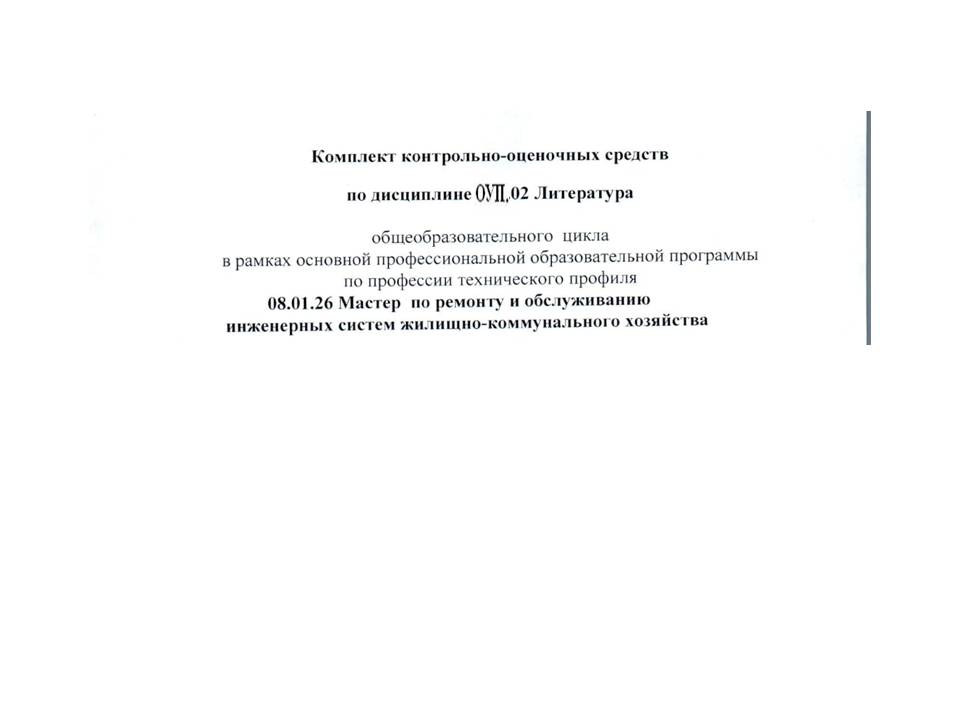 2022г.СОДЕРЖАНИЕПаспорт комплекта контрольно-оценочных средств	стр. 4Результаты освоения учебной дисциплины, подлежащие проверке ............. стр. 5 3. Оценка освоения учебной дисциплины ............................................................стр. 9Формы и методы оцениванияТиповые задания для оценки освоения учебной дисциплиныКонтрольно-оценочные материалы для итоговой аттестации по учебной дисциплине................................................................................................................ стр.39ПАСПОРТ КОМПЛЕКТА КОНТРОЛЬНО-ОЦЕНОЧНЫХ СРЕДСТВ2.В результате освоения учебной дисциплины ОУП.02.Литература обучающийся должен обладать предусмотренными ФГОС следующими умениями, знаниями, которые формируют профессиональную компетенцию и общими компетенциями:У 1. Воспроизводить содержание литературного произведения.У2. Анализировать и интерпретировать художественное произведение, используя сведения по истории и теории литературы (тематика, проблематика, нравственный пафос, система образов, особенности композиции, изобразительно-выразительные средства языка, художественная деталь); анализировать эпизод (сцену) изученного произведения, объяснять его связь с проблематикой произведения.У 3. Соотносить художественную литературу с общественной жизнью и культурой; раскрывать конкретно-историческое и общечеловеческое содержание изученных литературных произведений; выявлять «сквозные» темы и ключевые проблемы русской литературы; соотносить произведение с литературным направлением эпохи.У 4. Определять род и жанр литературного произведения. У 5. Сопоставлять литературные произведения.У 6. Выделять авторскую позицию.У 7. Выразительно читать произведение (или фрагмент), в том числе выученные наизусть, соблюдая нормы литературного произношения.У 8. Аргументировано формулировать своё отношение к прочитанному произведению. У 9. Писать рецензии на прочитанные произведения, сочинения разных жанров на литературные темы.У 10. Оценивать достоверность информации, сопоставляя различные источники.У 11. Создать связные тексты (устного и письменного) на необходимую тему с учетом норм русского литературного языка.У 12. Участвовать в диалоге или дискуссии.У 13. Самостоятельного знакомиться с явлениями художественной культуры и оценки их эстетической значимости.У 14. Определять круг чтения оценки литературных произведений.У 15. Уметь находить нужную информацию о литературе, о конкретном произведении и его авторе (справочная литература, периодика, телевидение, Интернет).У 16. Информационно перерабатывать текст (составлять план, тезисы, конспект, реферат, аннотацию), различать функционально-смысловые типы речи (повествование, описание, рассуждение).З 1. Образную природу словесного искусства.З 2. Содержание изученных литературных произведений.З 3. Основные факты жизни и творчества писателей-классиков и поэтов.З 4. Основные закономерности историко-литературного процесса; черты литературных направлений и течений.З 5. Основные теоретико-литературные понятия.З 6. Метафору, метонимию, омонимы, синонимы, антонимы, паронимы и их употребление ОК 1: Способность к коммуникации в устной и письменной формах для решения задач межличностного и межкультурного взаимодействия.ОК 2: Способность к самоорганизации и самообразованию.ОК 3: Способность осуществлять деловое общение и публичные выступления, вести переговоры, совещания, осуществлять деловую переписку и поддерживать электронные коммуникации.ОК 4: Способность к абстрактному мышлению, анализу, синтезу. Формой аттестации по учебной дисциплине ОУП.02.Литература является дифференцированный зачет.РЕЗУЛЬТАТЫ ОСВОЕНИЯ УЧЕБНОЙ ДИСЦИПЛИНЫ, ПОДЛЕЖАЩИЕ ПРОВЕРКЕВ результате аттестации по учебной дисциплине осуществляется комплексная проверка следующих умений и знаний, а также динамика формирования общих компетенций:Таблица 1.1ОЦЕНКА ОСВОЕНИЯ УЧЕБНОЙ ДИСЦИПЛИНЫ:Формы и методы оценивания.Предметом оценки служат умения и знания, предусмотренные ФГОС по дисциплине ОУП.02.Литература, направленные на формирование общих и профессиональных компетенций.Контроль и оценка освоения учебной дисциплины по темам (разделам)Таблица 2.1.ТИПОВЫЕ ЗАДАНИЯ ДЛЯ ОЦЕНКИ ОСВОЕНИЯ УЧЕБНОЙ ДИСЦИПЛИНЫ.Типовые задания для оценки знаний З1, З4, З5, У1, У2, У3, У4, У5, У6, У7, У8, У11, У12, У13, У14, У15, У16 (тематический контроль)Контрольная работа по разделу «Русская литература первой половины XIX века».В-1.В литературе этого направления частный человек сменяется человеком исключительным, страстным. О каком направлении идет речь?а) классицизм	б) романтизм	в) реализм	г) сентиментализмУбийство какого русского императора описано в оде «Вольность»?а) Александра I	б) Александра II	в) Павла I	г) Петра III.Найдите верный ответ:а) А. С. Пушкин родился в Петербурге	б) А.С. Пушкин был сослан в Михайловское в) А.С. Пушкин учился в Кировоградской академии		г) А.С. Пушкин был на дуэли с Герценом.Основная тема поэмы «Медный всадник»а) противоборство личности и государства	б) тема любвив) тема верности «маленького человека»	г) тема супружеской неверностиВозлюбленную главного героя в произведении «Медный всадник» зовута) Наташа	б) Мария	в) Евгения	г) ПарашаКакое стихотворение было написано юным Пушкиным по случаю предстоящего экзамена в лицее?а) «К другу стихотворцу»	б) «Мечтатель»в) «Воспоминания о Царском Селе»	г) «Пророк»М.Ю.Лермонтов родилсяа) в Тарханах	б) в Петербурге	в) в Москве	г) в ПятигорскеМотив одиночества – основной мотив в лирикеа) А.С. Пушкина	б) А.А. Фета	в) Н.В. Гоголя	г) М. Ю. ЛермонтоваОсновной мотив стихотворения «И скучно и грустно» М.Ю. Лермонтоваа) жажда свободы, вольности, борьбы	б) тема любви в) разочарование, одиночество, поиск гармонии в отношениях с окружающим миромг) тема народа и РодиныКто подсказал Н. В. Гоголю сюжет «Мертвых душ»?а) М. Ю. Лермонтов	б) А. С. Пушкин	в) В. Г. Белинский	г) придумал сам.Какие из приведённых ниже литературных произведений не принадлежат Н.В.Гоголю? а) «Герой нашего времени»	б) «Майская ночь, или Утопленница»в) «Мцыри»	г) «Ревизор»д) «Тарас Бульба»	е) «Невский проспект»Какое название носит проспект в одном из произведений Н.В. Гоголя?а) Невский	б) Нежинский	в) Московский	г) АлександровскийЧто такое романтизм?а) изобразительно-выразительное средство	б) литературное направлениев) другое название фантастики	г) вид тропаТема художественного произведения – этоа) характеры и ситуации, взятые автором из реальной действительностиб)	основные	эпизоды	событийного	ряда	произведения	в	их	художественной последовательности,предусмотренной композицией данного произведенияв) главная обобщающая мысль литературного произведения, основная проблема, поставленная в нём писателемг) совокупность событий, о которых рассказывается в произведении и которые служат для постановки философских, социальных, этических и других проблем.Перечислите несколько стихотворений А.С. Пушкина, которые относятся к философской лирике поэта.Как Вы относитесь к лирике А.С. Пушкина?Контрольная работа по разделу «РУССКАЯ ЛИТЕРАТУРА ПЕРВОЙ ПОЛОВИНЫ XIX ВЕКА».В-2.Главным конфликтом трагедии здесь является борьба чувства и долга, в которой обязательно побеждает долг. О каком направлении идет речь?а) классицизм	б) романтизм	в) реализм	г) сентиментализмНазовите жанр стихотворения «Вольность».а) Ода	б) Элегия	в) Послание	г) Эпиграмма.Найдите верный ответ:а) А.С. Пушкин женился на Анне Петровне Кернб) А.С. Пушкин похоронен на Псковщине в Святогорском монастырев) сильнейшим впечатлением лицейских лет стала для А.С. Пушкина Великая Отечественная война.г) род Пушкиных происходил из неизвестного крестьянского родаНазовите годы жизни А.С.Пушкинаа) 1802-1841	б) 1789-1828	в) 1799-1837	г) 1805-1840Какую оценку Петру Первому даёт автор в поэме «Медный всадник»?а) Пётр – великая личность	б) Пётр- деспот, тиранв) двойственная оценка Петра	г) здесь нет никакой оценкиПамятник в поэме «Медный всадник» символизируета) Александра II	б) Елизавету II	в) Петра I	г) Николая IВ какое учебное заведение поступил М.Ю.Лермонтов в 1830 году?а) В Школу гвардейских прапорщиков и кавалерийских юнкеров в Петербурге б) В Московский университетв) В Царскосельский лицейг) В Петербургский университетГлавным в мироощущении Лермонтова М.Ю. стало чувствоа) неразделенной любви	б) страха за жизнь близких людейв) радости за отмену крепостного права	г) отчуждения от мираОсновной мотив стихотворения «Смерть поэта» М.Ю. Лермонтоваа) осмысление судьбы своего поколения	б) критика самодержавия и светского обществав) тема народа и Родины	г) жажда свободы, вольности, борьбыКакое название носит один из циклов повестей Гоголя?а) Старгород	б) Новгород	в) Вышгород	г) Миргород«Какая быстрая совершается на нем фантасмагория в течение одного только дня! Сколько вытерпит он перемен в течение одних суток! Начнем с самого раннего утра, когда весь Петербург пахнет горячими, только что выпеченными хлебами и наполнен старухами в изодранных платьях и салопах, совершающими свои наезды на церкви и на сострадательных прохожих» - именно так описывает Гогольа) приезд иностранца в Россию	б) приезд ревизора в городв) Невский проспект	г) Московскую ярмаркуРассказ в «Невском проспекте» ведета) поручик Пирогов	б) Иван Иванович	в) повествователь	г) Евгений ОнегинПовторяющееся сочетание сильного и слабого места в стихотворном метре, служащее единицей длины стиха - это…а) стопа	б) метр	в) верлибр	г) размерЧто такое хронотоп?а) целостный образ пространства и времени в литературном произведении, часто имеющий не только конкретный, но и символический смысл,б) перечисление событий, не соответствующих временному промежутку, в) повторение одинаковых звуков или слов в начале строк или строфы,г) перенос временного промежутка с древних времен в современность, часто используется авторами в целях создания фантастикиПеречислите несколько стихотворений А.С. Пушкина, которые относятся к любовной лирике поэта.Как Вы относитесь к лирике М.Ю. Лермонтова?Ключ к контрольной работе по разделу«РУССКАЯ ЛИТЕРАТУРА ПЕРВОЙ ПОЛОВИНЫ XIX ВЕКА».Типовые задания для оценки знаний З2, З3, З4, З5, У1, У2, У4¸ У5, У6, У7, У8, У9, У11, У12, У13, У14, У15, У16 (тематический контроль)Контрольное сочинение по роману «Отцы и дети».Темы сочинений:Евгений Базаров – «новый герой» или трагическая личность?»Дружба в романе «Отцы и дети».Любовь в романе «Отцы и дети».Основной конфликт в романе «Отцы и дети»Моё первое знакомство с Базаровым и сегодняшнее мнение о нёмПавел Петрович Кирсанов и Евгений БазаровАвтор и его герои.Сочинение проверяет знание по данному художественному произведению, умение анализировать художественное произведение, а также грамотно, хорошим литературным языком излагать результаты такого анализа.В сочинении студент обязан:Раскрыть тему.Анализировать художественную форму, эстетическую значимость произведения (почему классика, зачем изучаем).Строить сочинение логически правильно.Использовать единое стилистическое оформление.Показать умелое использование знаний художественных текстов, литературно - критических работ, фактов литературной жизни, общей эрудиции.Высказать и отстоять свою точку зрения, свое отношение к рассматриваемому материалу.На протяжении всего сочинения показывать языковую, орфографическую и пунктуационную грамотность.Объем сочинения - 3 – 4 листа.Типовые задания для оценки знаний З1, З2, З3, З4, З5, З6, У1, У2, У3, У4, У5, У6, У7, У8, У9, У10, У11, У12, У13, У14, У15, У16 (тематический контроль)Контрольная работа по разделу «Русская литература второй половины ΧΙΧ в.»В-1Кого из русских писателей называли « Колумбом Замоскворечья». А) И. С. Тургенева	Б)  А. Н. ОстровскогоВ) Л. Н. Толстого	Г) Ф. М. ДостоевскогоКакой литературный тип изображён в образе Дикого (А.Н. Островский, «Гроза»)? А) тип «маленького человека»	Б) тип «лишнего человека»В) самодур	Г) романтический геройУкажите, кто из русских писателей принимал участие в обороне Севастополя: А) Ф.М. Достоевский	Б) Ф. И. ТютчевВ) Л.Н. Толстой	Г) И.А. ГончаровКакое литературное направление господствовало в литературе второй половины XIX в. А) романтизм	Б) классицизмВ) сентиментализм	Г) реализмПеру Н.С.Лескова не принадлежитА) «Очарованный странник»	Б) «Тупейный художник»В) «После бала»	Г) «Левша»Базаров отрицает всё, кромеА) искусство и поэзия	Б) любовьВ) наука и медицина	Г) русский народКакие герои сказок Салтыкова-Щедрина нетипичны для народных сказокА) медведь	Б) пескарь	В) заяц	Г) лисицаГерой какого произведения при рождении был обещан Богу, «много раз погибал и не погиб»?А) Л.Н. Толстой «Война и мир» князь АндрейБ) А.Н. Островский «Гроза» Катерина Кабанова В) И.С. Тургенев «Отцы и дети» БазаровГ) Н. С. Лесков «Очарованный странник» Иван Северьянович ФлягинКакова мотивация Раскольниковым своего преступленияА) приобретение денег	Б) освобождение всех должников от старухиВ) проверка теории	Г) приобретение ее жильяК какому фольклорному жанру принадлежит следующий отрывок из поэмы Н.А.Некрасова «Кому на Руси жить хорошо»Пришла весна - сказался снег!Он смирен до поры: Летит-молчит, лежит- молчит,Когда умрет, тогда ревет.А) пословица	Б) загадка	В) частушка	Г) песняГде родился Ф.И.Тютчев?А) Местечко Немиров Подольской губернииБ) Село Овстуг Брянского уезда Орловской губернииВ) Село Горохово Орловского уезда	Г) г. МоскваКому адресовано посвящение романа "Отцы и дети"?А) А.И. Герцену	Б) В.Г. БелинскомуВ) Н.А. Некрасову	Г) А.С. ПушкинуКакое любимое занятие Обломова?А) чтение книг	Б) бывать в гостяхВ) предаваться мечтаниям	Г) заниматься благотворительностьюПервая его фамилия – ШеншинА) Островский	Б) Салтыков-Щедрин	В) Лесков	Г) Фет 15.Героями этого произведения являются Раневская, Гаев, Лопахин. Как называется это произведение?А) «Война и мир»	Б) «Кому на Руси жить хорошо»В) «Очарованный странник»	Г) «Вишневый сад»Какие средства выразительности использованы автором в отрывкеУж смотрит небо ясным взглядом, И молодеет божий мир…А )эпитет	Б) метафора	В) олицетворение	Г) сравнениеЧто такое аллегория?А) это иносказательное изображение абстрактного понятия или явления через конкретный образ; персонификация человеческих свойств или качеств.Б) это трехсложный стихотворный размер, при котором ударение падает на последний, третий, слог в стопе.В) это вспомогательная стопа из двух кратких или безударных слогов, заменяющая стопу ямба или хорея; отсутствие ударения в ямбе или хорее: «Я к вам пишу…» А.С.Пушкина,«Парус» М.Ю.Лермонтова.Г) это литературное течение конца 18 – начала 19 веков. Возник как протест против превратившихся в догму канонов классицизма в искусстве, отражающих уже превратившуюся в тормоз общественного развития канонизацию феодальных социальных отношений.Может ли Обломов вызвать симпатию? Чем?Смерть Базарова? Случайность ил собственное роковое решение? Правомерна ли интерпретация смерти Базарова как самоубийства?Как вы понимаете термин "нигилизм"?Контрольная работа по разделу «Русская литература второй половины ΧΙΧ в.»В-2Катерина Измайлова – это героиня:А) очерка Н.С. Лескова «Леди Макбет Мценского уезда» Б) пьесы А.Н. Островского «Бесприданница»В) романа Ф. М. Достоевского «Идиот»Г) романа И. А. Гончарова «Обыкновенная история»Любимый эпический жанр Н.С.ЛесковаА) роман	Б) новелла	В) сказ	Г) рассказКакое произведение не принадлежит перу НекрасоваА) «Мороз. Красный нос»	Б) «Русские женщины»В) «Кому на Руси жить хорошо»	Г) «Обрыв»В каком произведении русской литературы второй половины XIX в. появляется герой- нигилист?А) А. Н. Островский «Лес»	Б) И. С. Тургенев «Отцы и дети» В) Ф.М. Достоевский «Преступление и наказание»		Г) И.А. Гончаров «Обломов»Стихотворение Н.А.Некрасова «Размышления у парадного подъезда» и «Повесть о том, как один мужик двух генералов прокормил» М.Е.Салтыкова – Щедрина роднит:А) сходство сюжета	Б) осуждение автором народного долготерпения В) подход к обрисовке характеров		Г) ничего не роднит«Гроза» – это драматическое произведение вА) одном действии	Б) трёх действияхВ) пяти действиях	Г) шести действияхКак называется цикл стихотворений Ф.И.Тютчева о любви?А) «денисьевский цикл»	Б) «стихи возлюбленной»В) «любовная игра»	Г) «стихи о прекрасной Даме»Кто является главным идейным противником Базарова в романе И.С.Тургенева «Отцы и дети»?А) Аркадий	Б) СитниковВ) Павел Петрович Кирсанов	Г) никто из перечисленныхРечь какого из героев «Войны и мир» насыщенна народными пословицами и поговорками?А) Анны Шерер	Б) Николая Андреевича Болконского В) Василия Курагина		Г) Платона КаратаеваВ произведениях какого автора основными художественными приёмами являются гипербола, фантастика, гротеск?А) И.А. Гончаров	Б) Н.А. НекрасовВ) М.Е. Салтыков-Щедрин	Г)  А.П. ЧеховЧто отражено в истории Обломова?А) жизнь отдельно взятого человека	Б) русская жизньВ) противопоставление жизни Обломова и Штольца	Г) жизнь иностранца в РоссииПочему расстроился брак князя Андрея и Наташи Ростовой (по произведению «Война и мир»)?А) из-за тайных отношений Наташи и Бориса ДрубецкогоБ) из-за отказа старого князя Болконского благословить этот брак В) из-за мимолётного увлечения Наташи Анатолем КурагинымГ) из-за отказа графа и графини Ростовых выдать дочь замуж за вдовцаОсновным конфликтом романа "Отцы и дети" является:А) Ссора между П. П. Кирсановым и Е. В. БазаровымБ) Конфликт, возникший между Е. В. Базаровым и Н. П. КирсановымВ) Борьба буржуазно-дворянского либерализма и революционных демократов Г) Борьба между либеральными монархистами и народомГлавная причина преступления Раскольникова:А) хотел помочь матери и сестреБ) хотел добыть средства, чтобы закончить университетВ) хотел просто напугать старуху-процентщицу, а не убивать ее Г) хотел проверить, к какому типу людей он относится 15.Действие произведения «Вишневый сад» происходит в..А) имении Раневской	Б) Москве	В) Обломовке	Г) ПарижеКакие средства выразительности использованы автором в отрывкеО, сколько раз к тебе, святой и нежной.Я приникал главой моей мятежной…(Е Баратынский)А) эпитет	Б) олицетворение	В) сравнение	Г) инверсияЧто такое ремарка?А) это главная мысль, обобщающая смысловое, образное, эмоциональное содержание художественного произведения.Б) это стилистический оборот или самостоятельная миниатюра, основанная на нарочитой или невольной двусмысленности, порожденной сходным звучанием слов и словосочетаний, имеющих разное значение и придающих речи или тексту оттенок комизма.В) это повторяющаяся в стихотворной речи группа стихов, связанных по смыслу, а также расположением рифм; сочетание стихов, образующее ритмическое и синтаксическое целое, объединенное определенной системой рифмовки; дополнительный ритмический элемент стиха.Г) указание автора в тексте драматического произведения на поведение героев: их жесты, мимику, интонации, тип речи и паузы, обстановку действия, смысловое подчеркивание тех или иных высказываний.Современен ли Обломов сегодня?Возможно ли для Базарова личное счастье?Что такое реализм?Ключ к контрольной работе по разделу«РУССКАЯ ЛИТЕРАТУРА ВТОРОЙ ПОЛОВИНЫ ΧΙΧ В.»Типовые задания для оценки знаний З2, З3, З4, З5, У1, У2, У4¸ У5, У6, У7, У8, У9, У11, У12, У13, У14, У15, У16 (тематический контроль)Контрольное сочинение по произведениям И.А. Бунина и А.И. Куприна.Темы сочинений:Любовь в творчестве И.А. Бунина и А.И. Куприна.В чем схожесть произведений И.А. Бунина и А.И, Куприна.Герои рассказов и повестей И.А. Бунина и А.И. Куприна: схожесть и различия.Тема нравственности и духовной чистоты героев в произведениях И.А. Бунина и А.И. Куприна.За что я полюбил произведения И.А. Бунина и А.И. Куприна.Типовые задания для оценки знаний З1, З2, З3, З4, З5, З6, У1, У2, У3, У4, У5, У6, У7, У8, У 10, У11, У12, У13, У14, У15, У16 (тематический контроль)Контрольная работа по разделу «Русская литература рубежа веков» В-1.Перечислите несколько поэтов, которых можно назвать «Старшими символистами»Расскажите об одном из героев произведения И.А. Бунина.Выразите свое мнение к творчеству А. Блока.Проанализируйте стихотворение.Стихотворение Брюсова В. Я. «Каменщик»Каменщик ("Каменщик, каменщик в фартуке белом...")Каменщик, каменщик в фартуке белом, Что ты там строишь? кому?Эй, не мешай нам, мы заняты делом, Строим мы, строим тюрьму.Каменщик, каменщик с верной лопатой, Кто же в ней будет рыдать?Верно, не ты и не твой брат, богатый. Незачем вам воровать.Каменщик, каменщик, долгие ночи Кто ж проведет в ней без сна?Может быть, сын мой, такой же рабочий. Тем наша доля полна.Каменщик, каменщик, вспомнит, пожалуй, Тех он, кто нес кирпичи!Эй, берегись! под лесами не балуй... Знаем всё сами, молчи!16 июля 1901, В. Я. БрюсовКонтрольная работа по разделу «Русская литература рубежа веков» В-2.Перечислите несколько поэтов, которых можно назвать «Младосимволистами».Расскажите об одном из героев произведения А.И. Куприна.Выразите свое мнение к творчеству И.А, Бунина.Проанализируйте стихотворение.Николай ГумилевЖирафСегодня, я вижу, особенно грустен твой взгляд, И руки особенно тонки, колени обняв.Послушай: далеко, далеко, на озере Чад Изысканный бродит жираф.Ему грациозная стройность и нега дана, И шкуру его украшает волшебный узор,С которым равняться осмелится только луна, Дробясь и качаясь на влаге широких озер.Вдали он подобен цветным парусам корабля, И бег его плавен, как радостный птичий полет. Я знаю, что много чудесного видит земля, Когда на закате он прячется в мраморный грот.Я знаю веселые сказки таинственных стран Про черную деву, про страсть молодого вождя, Но ты слишком долго вдыхала тяжелый туман,Ты верить не хочешь во что-нибудь, кроме дождя.И как я тебе расскажу про тропический сад,Про стройные пальмы, про запах немыслимых трав. Ты плачешь? Послушай... далеко, на озере Чад Изысканный бродит жираф.Ключ к контрольной работе по разделу «Русская литература рубежа веков» В-1.1. Н.Минский, Д. Мережковский, З.Гиппиус, В. Брюсов, К. Бальмонт, Ф. СологубВ-2.1. А.Белый, А. Блок, Вяч. ИвановВ-3.1.Игорь Северянин, В. Маяковский, Д. Бурлюк, В. Хлебников, Вас. Каменский, Б. Пастернак, Н.АсеевТиповые задания для оценки знаний З1, З2, З3, З4, З5, З6, У1, У2, У3, У4, У5, У6, У7, У8, У9, У10, У11, У12, У13, У14, У15, У16 (тематический контроль)Контрольная работа за 1 курс обучения.В -1.Какое литературное направление господствовало в литературе второй половины XIX в. А) романтизм	Б) классицизм	В) сентиментализм	Г) реализмКого из русских писателей называли « Колумбом Замоскворечья».А) И. С. Тургенева	Б) А. Н. Островского	В) Л. Н. Толстого Г) Ф. М. ДостоевскогоАвтором произведения «Бедная Лиза» является:А) Н.М. Карамзин	Б) Н.В. Гоголь	В) М.В. Ломоносов	Г) П.А.ВяземскийУкажите, какой художественный приём использует А.А. Фет в выделенных словосочетаниях.Снова птицы летят издалёка К берегам, расторгающим лёд,Солнце тёплое ходит высоко И душистого ландыша ждёт…А) олицетворение	Б) инверсия	В) эпитет	Г) аллегорияПоэма «Медный всадник» имеет подзаголовок:А) «Повести Белкина»	Б) «Петербург»В) «История Петра»	Г) «Петербургская повесть»Главным героем «Медного всадника» является:А) Иван	Б) Александр	В) Евгений	Г) ГригорийПоэма «Медный всадник» начинается со вступления, в котором говорится о памятнике, как о живом существе, которое способно думать и мыслить:На берегу пустынных волн Стоял он, дум великих полн…Памятник в поэме символизирует:А) Александра II	Б) Николая I	В) Петра I	Г) Карла IIIКакое стихийное бедствие описывает автор «Медного всадника»:А) ураган	Б) наводнение	В) пожар	Г) смерчОн является создателем произведений «Демон», «Смерть Поэта», «Мцыри», «Валерик»: А) М.Ю. Лермонтов	Б) А.С. Пушкин	В) Н.В.Гоголь	Г) И.С. ТургеневПовесть Н.В. Гоголя называется «….. проспект»:А) Петербургский	Б) Замоскворецкий	В) Новый	Г) НевскийКого Н.А. Добролюбов назвал «лучом света в темном царстве»?А) Варвару	Б) Катерину	В) Тихона	Г) КулигинаАвторским идеалом в романе «Обломов» являетсяА) Обломов	Б) Ольга Ильинская	В) Штольц	Г) ЗахарОдного из этих героев нет в драме Островского «Гроза»:А) Дикой	Б) Тихон	В) Кулигин	Г) Гриша ДобросклоновОдна из повестей Гоголя называется так же, как самая важная вещь, утерянная главным героем:А) «Перчатки»	Б) «Паспорт»	В) «Брюки»	Г) «Шинель»Кто является автором строк:Мы с тобой бестолковые люди:Что минута, то вспышка готова! Облегченье взволнованной груди, Неразумное, резкое слово.А) А.С. Пушкин	Б) Н.А. Некрасов	В) М.Ю. Лермонтов	Г) А.А. ФетВид тропа, соединение двух противоположных по смыслу слов (чаще всего антонимов) в одном словосочетании:А) перифраз	Б) оксюморон	В) аллегория	Г) метафораВ каком произведении русской литературы второй половины XIX в. появляется герой- нигилист?А) А. Н. Островский «Лес»	Б) И. С. Тургенев «Отцы и дети» В) Ф.М. Достоевский «Преступление и наказание»		Г) И.А. Гончаров «Обломов»Назовите основной конфликт в романе И.С.Тургенева  «Отцы и дети»:А) столкновение либерально-консервативных и демократических идей (Павел Петрович – Базаров)Б) конфликт между аристократкой Одинцовой и плебеем Базаровым (любовный конфликт) В) конфликт между старшим и младшим поколениями  (родители  Базарова – Базаров)Г) внутренний конфликт в душе главного героя Базарова (несоответствие целей и возможностей)В каком из произведений Некрасов прославляет «тип величавой славянки»А) «Коробейники»	Б) «Русские женщины»В) «Кому на Руси жить хорошо»	Г) «Школьник»Героиней какого произведения Н.А. Некрасова является Матрена Тимофеевна?А) «Коробейники»	Б) «Русские женщины»В) «Кому на Руси жить хорошо»	Г) «Школьник»Сколько странников было в поэме Н.А. Некрасова «Кому на Руси жить хорошо» А) пять	Б) шесть	В) семь	Г) восемьПоэма Н.А. Некрасова «Кому на Руси жить хорошо» была закончена:А) в 1863 г.	Б) в 1981 г.	В) в 1977 г.	Г) осталась незаконченнойКак называется город в повести Салтыкова – Щедрина «История одного города»?А) Калинов	Б) Дубров	В) Весельев	Г) Глупов.Кто одержал победу в произведении «История одного города»А) кособрюхие	Б) гущееды	В) рукосуи	Г) головотяпыКакого героя не было в «Истории одного города»А) князя	Б) царя	В) вора-новатора	Г) пошехонца-слепорода"Не хочу я, подобно Костомарову, серым волком рыскать по земли, ни, подобно Соловьеву, шизым орлом ширять под облакы, ни, подобно Пыпину, растекаться мыслью по древу, но хочу ущекотать прелюбезных мне глуповцев, показав миру их славные дела ипредобрый тот корень, от которого знаменитое сие древо произросло и ветвями своими всю землю покрыло" – так начинается:А) «Кому на Руси жить хорошо»	Б) «История одного города»В) «Петербургские повести»	Г) «Отцы и дети»Матрена Тимофеевна – героиня поэмы Некрасова:А) «Русские женщины»	Б) «Мороз, Красный нос»В) «Коробейники»	Г) «Кому на Руси жить хорошо»Один из его пращуров, Захарий, был выдающимся героем Куликовской битвы. О ком идет речь?А) Ф.И. Тютчев	Б) А.А. Фет	В) И.А. Гончаров	Г) Н.Г. ЧернышевскийЛейтмотивом поэзии А.А. Фета является тема:А) полета	Б) мечты	В) смерти	Г) дружбыИменно в его поэзии чаще всего встречаются береза и клен:А) Бунин	Б) Гумилев	В) Есенин	Г) МаяковскийАвтором романа «Преступление и наказание» является:А) Ф.М. Достоевский	Б) Н.В. Гоголь	В) Н.С. Лесков	Г) Н.А.НекрасовРоман «Преступление и наказание» впервые был опубликован в журнале:А) «Русский вестник»	Б) «Отечественные записки»В) «Время»	Г) «Современник»Раскольникова – главного героя романа Ф.М. Достоевского, - зовут:А) Петр	Б) Николай	В) Виктор	Г) РодионИдею теории Раскольникова можно определить какА) «кровь по совести»	Б) «родственная кровь»В) «кровь ради совести»	Г) «кровь ради мести»Кого из героев пьесы А.П. Чехова «Вишневый сад» называют «двадцать два несчастья» А) Гаева	Б) Лопахина	В) Епиходова	Г) Симеонова-ПищикаКто из персонажей пьесы «Вишневый сад» ведет свое происхождение от лошади?А) Раневская	Б) Трофимов	В) Лопахин	Г) Симеонов-ПищикФормальный толчок к развитию сюжета в пьесе «Вишневый сад»А) посадка вишневого сада	Б) конфликт Гаева и Раневской с Лопахиным В) появление Шарлотты	Г) измена ПетиПочему был продан вишневый сад А) Лопахин уговорил РаневскуюБ) Аня разлюбила вишневый садВ) владельцы разорились и сад пошел в уплату долга Г) Варя отказалась заниматься хозяйствомПо жанру «Война и мир» - это:А) роман-эпопея	Б) роман	В) поэма	Г) летописьВ детстве Наташа Ростова была влюблена в...А) Бориса Друбецкого	Б) Андрея Болконского	В) Николая Ростова	Г) КутузоваКутузов предложил князю Андрею Болконскому остаться служить при нём, но князь Андрей попросил Кутузова:А) вообще освободить его от военной службыБ) сначала дать ему отпуск в связи со смертью отца, и пообещал потом вернуться в штабВ) оставить его в полку, где солдаты ласково и уважительно называли князя Андрея за глаза«наш князь»Г) вместо него взять на службу ДолоховаПосле какого сражения князь Андрей разочаровался в кумире — Наполеоне?А) Шенграбенского	Б)Прейсиш-Эйлау	В)Фридландского	Г)АустерлицкогоНазвание этого литературного течения происходит от греч. — высшая степень чего-либо, цветущая сила, течение в русской поэзии 1910-х гг., к которому принадлежали С. М. Городецкий, М. А. Кузмин, ранние Н. С. Гумилев, А. А. Ахматова, О. Э. МандельштамА) футуризм	Б) символизм	В) акмеизм	Г) классицизмНазовите основное событие в произведении А. Блока «Двенадцать».А) шествие 12 красногвардейцев	Б) появление представителей «старого мира». В) убийство Катьки	Г) появление ПетраДля чего ехал Господин из Сан-Франциско в Старый Свет?А) лечится	Б) к своей семье	В) на этом настояла жена	Г) ради развлеченияНа какой безрассудный поступок Олесю из одноименного произведения А.И. Куприна толкнула любовь:А) на самоубийство	В) на опасное колдовствоБ) гуляния в ночном лесу	Г) на посещение церквиО чем Пепел рассуждает так: «На ноги, вместо сапогов, не наденешь ни…., ни… …. тем нужна, у кого власть да сила есть».А) деньги и роскошь	Б) богатство и смелостьВ) роскошь и дружба	Г) честь и совестьПервоначально поэма В.В. Маяковского «Облако в штанах» называлась А) Господь Бог	Б) Тринадцатый апостолВ) Кара за грехи	Г) Облако-это ЯЭто автобиографическое произведение Сергея Есенина, в основу которого легли воспоминания поэта о посещении родного села, о революции, о безответной любви в юные годы.А) Черный человек	Б) Белая береза	В) Анна Снегина	Г) Персидские мотивыАхматова – это псевдоним Анны Андреевны Горенко. Чью фамилию поэтесса взяла для псевдонима?А) мужа	Б) подруги	В) одноклассницы	Г) бабушкиМожно ли назвать М.Е. Салтыкова-Щедрина юмористическим писателем? Свой ответ объясните.Кто из героев «Вишневого сада» вам больше всего понравился и почему?Контрольная работа за 1 курс обучения.В -2.Укажите основоположников « натуральной школы».А) В. Г. Белинский и И.С. Тургенев	Б) А. С. Пушкин и Н. В. Гоголь В) М. Ю. Лермонтов  и Ф. И. Тютчев	Г) В. Г. Белинский и Н. В. ГогольУкажите автора и название произведения, в «котором дан психологический отчёт одного преступления»?А) А.Н. Островский «Бешеные деньги»Б) Ф.М. Достоевский «Преступление и наказание» В) Л.Н. Толстой «Живой труп»Г) Н.С. Лесков «Леди Макбет Мценского уезда»Укажите, к какому литературному направлению следует отнести произведение Л.Н. Толстого «Война и мир»?А) романтизм	Б) сентиментализм	В) классицизм	Г) реализмВ отличие от поэмы «Полтава», тема Петра в «Медном всаднике» получает освещение не героическое, а..А) социальное, общественное	Б) трагическоеВ) государственное	Г) комическоеПосле гибели любимой герой произведения А.С. Пушкина «Медный всадник»… А) сходит с ума	Б) кончает жизнь самоубийствомВ) разрушает памятник	Г) погибает во время пожараЛюбимую девушку героя произведения А.С. Пушкина «Медный всадник» звали А) Маша	Б) Параша	В) Глаша	Г) СашаГоворя о творении Петра (А.С. Пушкин «Медный всадник»), автор имеет в виду А) конкретное здание	Б) памятник	В) мост	Г) городПамятник в поэме «Медный всадник» символизируетА) Екатерину II	Б) Петра I	В) Павла I	Г) НаполеонаОдно из произведений М.Ю. Лермонтова называетсяА) «Герой своего времени»	Б) «Герой времен»В) «Герой нашего времени»	Г) «Герой того времени»Какое произведение не принадлежит Гоголю:Катерина, не выдержав душевных мук, призналась в супружеской измене и А) повесилась в спальне свекрови	Б) бросилась в ВолгуВ) отравила мужа и свекровь	Г) сошла с умаГлава «Сон Обломова» включена в роман для того, чтобыА) выразить представление автора об идеальных отношениях в семье Б) объяснить происхождение герояВ) объяснить причины апатии и бездеятельности герояГ) расширить представление о барской жизниНазовите своеобразного двойника Ильи Ильича в романеА) Штольц	Б) Тарантьев	В) Волков	Г) ЗахарУкажите автора следующих строк:И, печальную повесть узнав, Пусть они улыбнутся лукаво... Мне любви и покоя не дав, Подари меня горькою славойА) А.А. Блок	Б) А.А. Ахматова	В) А.С. Пушкин	Г) Н.А. НекрасовУкажите верное определение понятия «лирический герой»:А) образ героя в произведении, переживания, мысли и чувства которого в нем отражены. Он не идентичен образу автора;Б) изображение отвлеченного понятия или явления через конкретный образ; В) лицо, выступившее в печати без указания своего имени или псевдонима Г) человек, который явился прототипом произведенияВ каком произведении обычным состоянием героя было «лежание».А) Н.В. Гоголь «Шинель»	Б) А.С. Пушкин «Евгений Онегин» В) И.А. Гончаров «Обломов»	Г) А.Н.Островский «Гроза»Главное увлечение Базарова, героя произведения «Отцы и дети» И.С. тургенева А) естественные науки	Б) формальные наукиВ) гуманитарные науки	Г) социальные наукиНа поиски кого отправились мужики в поэме «Кому на Руси жить хорошо»? А) счастливого	Б) богатого	В) доброго	Г) веселогоВ каком году - рассчитывай, В какой земле - угадывай,На столбовой дороженьке Сошлись … мужиков.Какая цифра должна стоять на месте пропусков?А) пять	Б) шесть	В) семь	Г) восемьМатрена Тимофеевна Корчагин  носила прозвищеА) воевода	Б) барыня	В) губернаторша	Г) царицаКто, по мнению Некрасова, счастливый в поэме «Кому на Руси жить хорошо»? А) Оболт-Оболдуев	Б) Григорий ДобросклоновВ) поп	Г) Матрена ТимофеевнаПротив чего направлена сатира в «Истории одного города» М.Е. Салтыкова-Щедрина? А) крепостничество	Б) бюрократизм	В) глупость	Г) жадностьБрудастый Дементий Варламович, градоначальник г. Глупова. Назначен был впопыхах и имел в голове некоторое особливое устройство, за что и прозван былА) Чайником	Б) Органчиком	В) Головастик	Г) УшастикПо описи под номерами в г. Глупове были:А) рабы	Б) градоначальники	В) служивые	Г) повара»Но что это был за взор… О, господи! что это был за взор!... О каком герое «Истории одного города» идет речь?А) Ферапонтов Ф.П.	Б) Великанов И.М.В) Бородавкин В.С.	Г) Угрюм-БурчеевГде обычно собираются жители Глупова, когда дела в городе идут плохо? А) у реки	Б) на базаре	В) у больницы	Г) у колокольниКто был автором «Сказок для детей изрядного возраста»? А) А.Н.Островский	Б) Ф.М.ДостоевскийВ) М.Е.Салтыков-Щедрин	Г) Л.Н.ТолстойНазовите адресата любовной лирики А.А. Фета.А) Е.А. Денисьева	Б) А.П. Керн	В) Амалия Крюденер	Г) Мария ЛазичУкажите, кому из русских писателей принадлежат слова: «Умом Россию не понять, аршином общим не измерить…»А) А.К. Толстому	Б) А.С. Пушкину	В) А.А. Фету	Г) Ф.И. ТютчевуОн определяет содержание произведения «Преступление и наказание» таким образом:«Это - психологический отчет одного преступления...» О ком идет речь?А) В.Г. Белинский	Б) А.П. Чехов	В) сам Ф.М. Достоевский	Г)Н.В. ГогольРаскольникова звали:А) Роман Юрьевич	Б) Родион РомановичВ) Роман Родионович	Г) Родион РодионовичСтаруху- процентщицу Раскольников:А) убил ударом топора	Б) задушил	В) утопил	Г) убил ломомПочему Раскольников убил Лизавету?А) ему нужны были ее деньги	Б) у Лизаветы был компромат на Раскольникова В) она стала случайным свидетелем убийства	Г) ему заплатили за это убийствоРаневская и Гаев в пьесе «Вишневый сад» - символА) настоящего	Б) прошлого	В) будущего	Г) РоссииКак можно определить свой конфликт каждого из героев «Вишневого сада»А) внутреннее несоответствие характера		Б) несоответствие имени и фамилии В) герой никому не нужен	Г) герой ненавидит вишневый садПочему А.П.Чехов назвал свою пьесу «Вишнёвый сад» комедией? А) забавный сюжет	Б) комичный финалВ) фарсовые ситуации	Г) претензии персонажей противоречат их возможностямКогда заканчивается действие «Вишнёвого сада»?А) весной	Б) летом	В) осенью	Г) зимой.В чём была истинная причина дуэли Безухова с Долоховым?А) зависть к Долохову	Б) измена ЭленВ) случайное стечение обстоятельств	Г) оскорбление, которое Долохов нанёс РостовымВ эпилоге княжна Марья станет женой:А) Анатоля Курагина	Б) Пьера Безухова	В)Долохова	Г) Николая РостоваПосле какого события Андрей Болконский «Начинает понимать ничтожность «мелкого тщеславия» Наполеона »?А) После встречи с Пьером в БогучаровоБ) После того, как он увидел небо под Аустерлицем В) После смерти ЛизыГ) После встречи с Наташей Ростовой в ОтрадномС какой целью Пьер остался в Москве, захваченной французами?А) с целью убийства Наполеона	Б) с целью перейти на сторону французовВ) с целью выгодно жениться	Г) с целью получить большие деньгиНазвание какого поэтического течения переводится как «будущее»?А) символизм	Б) имажинизм	В) акмеизм	Г) футуризмУкажите символ, который относится к цифре 12 в поэме.А) количество строк в каждой главе поэмы		Б) количество красноармейцев В) общее количество персонажей в поэме	Г) столько лет происходили действия поэмыКто сопровождал Господина из Сан-Франциско?А) дочка	Б) жена	В) жена с дочкой	Г) никто не сопровождалЧем закончилось произведение А. И. Куприна «Олеся»:А) свадьбой	Б) смертью героя	В) разлукой	Г) преследованием героевКому посвящено произведение «На дне»?А) К.П. Пятницкому	Б) К.С. СтаниславскомуВ) В.И. Немировичу-Данченко	Г) А.П. Чехову«Облако в штанах» — многотемное и многопроблемное произведение. Уже во вступлении заявляется темаА) поэта и толпы	Б) неразделенной любвиВ) ненависти и предательстве	Г) Родины и врагаСело, значит, наше - Радово, Дворов, почитай, два ста. Тому, кто его оглядывал, Приятственны наши места…Так начинается произведениеА) Тургенева И.С. «Отцы и дети»	Б) А. А. Блока «Стихи о прекрасной даме» В) О.Э. Мандельштама «Воронежские тетради»		Г) С.А. Есенина «Анна Снегина»Мандельштам Осип Эмильевич (1891-1938), русский поэт. Начинал как представитель А) классицизма	Б) футуризма	В) акмеизма	Г) символизмаМожно ли назвать А.П. Чехова юмористическим писателем? Свой ответ объясните.Кого из героев «Преступления и наказания» Вы осуждаете и почему?Ключ к итоговой контрольной работе по литературе для студентов 1 курса.Типовые задания для оценки знаний З2, З3, З4, З5, З6, У1, У2, У3, У4, У5, У6, У7, У8, У9, У11, У12, У13, У14, У15, У16 (тематический контроль)Контрольная работа по разделу «Советский век».В-1.1. М.И. Цветаева родиласьА) в Москве	Б) в Нижнем Новгороде	В) в Петербурге	Г) в Одессе 2.Какое общее прилагательное можно подобрать к названиям книг Цветаевой М.И «… альбом» и «…. фонарь»А) зеленый	Б) вечный	В) вечерний	Г) дружескийО чем М.И. Цветаева написала следующие строки:Разбросанным в пыли по магазинам (Где их никто не брал и не берет!)…Настанет свой черед.А) о книгах Б. Л. Пастернака	Б) о журналах того времени В) о портретах русских писателей-классиков	Г) о своих стихахЧто случилось с одной из дочерей М.И. Цветаевой?А) утонула в Москве-реке	Б) умерла из-за голода во время революции В) отец увез ее за границу и там продал		Г) отравилась из-за несчастной любвиМужа Марины Цветаевой звали:А) Александр Блок	Б) Николай Гумилев	В) Максимилиан Волошин	Г) Сергей ЭфронБ.Л. Пастернак хотел посвятить свою жизнь:А) спортивной гимнастике	Б) балету	В) плаванью	Г) музыкеРоман Б.Л. Пастернака называется «Доктор….»А) Живаго	Б) Гамзет	В) Добро	Г) и виолончельОпределите жанр «Тихого Дона»:А) повесть	Б) роман	В) роман-эпопея	Г) исторический романВ «Тихом Доне» нет эпизодов:А) Первой Мировой войны;	Б) гражданской войны;В) Великой Отечественной войны;	Г) установления советской власти.Главного героя произведения зовутА) Григорий Мелехов	Б) Митька Коршунов	В) Михаил Кошевой	Г) Петро МелеховБольшая часть действия романа разворачиваетсяА) в хуторе Татарском станицы Вёшенской	Б) в селе Отрадное В) в селе Донское	Г) в МосквеГригорий Мелехов по-настоящему любил:А) Наталью	Б) Аксинью	В) Ольгу	Г) ДарьюЗа этот роман в 1965 году….А) автор был арестован	Б) автору отправили в ссылкуВ) автору запретили выезд за границу	Г) автору была присуждена Нобелевская премияОтца Григория Мелехова звали:А) Пантелей Прокофьевич	Б) Никифор АллександровичВ) Николай Алексеевич	Г) Мирон ГригорьевичКакое суждение о Наталье является верным? А) Наталья не жила в доме родителей мужа,Б) Наталья не простила измены мужа, В) Наталья покушается на свою жизнь,Г) Наталья не нашла общего языка с отцом мужаЗакончите фразу:"Не лазоревым алым цветом, а собачьей бессилой, дурнопьяном придорожным цветёт поздняя…"А) дурная кровь	Б) бабья любовь	В) черёмуха	Г) лебедаВстреча Берлиоза и Бездомного с Воландом произошлаА) в Москве на Патриарших прудах	Б) в Москве на Чистых прудахВ) в Санкт-Петербурге на Невском проспекте	Г) в Санкт-Петербурге в Летнем Саду«Маленький, но необыкновенно широкоплечий, в котелке на голове и с торчащим изо рта клыком, безобразящим и без того невиданно мерзкую физиономию. И при этом еще огненно- рыжий.» Чье это описание?А) Фагот	Б) Азазелло	В) Воланд	Г) БегемотО ком Мастер написал роман?А) об Иешуа	Б) о Маргарите	В) о сатане	Г) о Понтии ПилатеОписание какого героя дано в эпизоде: «… человек лет двадцати семи… был одет в старенький и разорванный голубой хитон. Голова его была прикрыта белой повязкой с ремешком вокруг лба, а руки связаны за спиной. Под левым глазом… большой синяк, в углу рта – ссадина с запёкшейся кровью»?А) Марк Крысобой	Б) Левий МатвейВ) Иешуа Га-Ноцри	Г) Понтий ПилатКакова связь природы и человека в лирике Б.Л. Пастернака?Расскажите о библейских образах романа «Мастер и Маргарита».Как Вы думаете, почему роман «Мастер и Маргарита» интересен и в наши дни?Контрольная работа по разделу «Советский век».В-2.Отец М.И. Цветаевой был выходцем изА) семьи богатого священника	Б) бедного сельского священстваВ) династии Романовых	Г) эмигрированных немцевМ.И. Цветаева оказалась в эмиграции:А) По политическим соображениям.Б) В связи с неодолимым желанием встретиться с мужем и невозможностью его приезда в послереволюционную Россию.В) У нее не было выбора, на Родине ее приговорили к расстрелу. Г) Она поехала за сыномВ каком году Марина Цветаева вернулась в Россию?А) 1937	Б) 1940	В) 1941	Г) 1939Сын Цветаевой Марины Георгий родился:А) в Болгарии	Б) в Чехии	В) в Венгрии	Г) в ГерманииКак закончилась жизнь М.И. Цветаевой?А) она утонула	Б) ее расстреляли	В) самоубийство	Г) умерла от ракаПервые стихи Пастернак опубликовал в возрастеА) 23 лет	Б) 25 лет	В) 30 лет	Г) 45 летВставьте пропущенное словосочетаниеЛюбить иных -….,А ты прекрасна без извилин,А) тяжелый грех	Б) другим на смех	В) терпеть лишь крах	Г) тяжёлый крестНазовите жанр произведения М.Шолохова «Тихого Дона»:А) повесть	Б) роман	В) роман-эпопея	Г) поэмаВ произведении «Тихий Дон» показано отречение царяА) Петра Ι	Б) Николая ΙΙ	В) Александра Ι	Г) Ивана ΙΙΙЦентром произведения является семьяА) Мелеховых	Б) Коршуновых	В) Кошевых	Г) ЛистницкихКакой героини нет в романе «Тихий Дон»А) Натальи	Б) Ильиничны	В) Дарьи	Г) ОльгиЕго обложили пареными отрубями, поили кобыльим молоком и через месяц, убедившись в том, что смуглый турковатый мальчонок выживет, понесли в церковь, окрестили. НазвалиА) Григорием	Б) Петром	В) Николаем	Г) ПантелеемКакова судьба Аксиньи в романе?А) погибает от случайной пули	Б) соединяет свою судьбу с судьбой Григория В) расстреляна как пособница белогвардейцев Михаилом КошевымГ) покончила жизнь самоубийством, утопившись в рекеЭто было все, что осталось у него в жизни, что пока еще роднило его с землей и со всем этим огромным, сияющим под холодным солнцем миром. О ком эти строки?А) о жене	Б) о сыне	В) о матери	Г) об отцеКакое суждение о Григории является верным?А) Всю жизнь он воевал с казаками	Б) Он всегда оторван от семьи, от детей В) Григорий очень любил свою жену		Г) У Григория не было детейГде Мастер познакомился с Маргаритой?А) в Москве в переулке около улицы Тверской	Б) в Москве на улице СадоваяВ) в Москве на набережной Москва-реки	Г) в Москве на Патриарших прудахКем по образованию являлся Мастер и сколькими языками он владел?А) историк; 6 языков – английский, французский, немецкий, латинский, греческий, итальянскийБ) писатель; 5 языков – английский, французский, немецкий, латинский, греческий В) журналист; 5 языков – английский, французский, немецкий, латинский, греческий Г) врачом; 2 языка – русский и латыньЧем Воланд наградил Мастера?А) светом	Б) свободой	В) покоем	Г) деньгамиКто из персонажей описывается так: «Какой-то не то больной, не то не больной, а странный, бледный, обросший бородой, в чёрной шапочке и в каком-то халате спускался вниз нетвёрдыми шагами»?А) Понтий Пилат	Б) Иван Бездомный	В) Мастер	Г) РимскийРоман "Мастер и Маргарита" начинается с эпиграфа: "Я часть той силы..." Кто является автором этих строк?А) М. А. Булгаков	Б) И.Гете	В) В. Шекспир	Г) И.А. БунинРасскажите о том, как в стихах М.И. Цветаевой проявились философские темы.Расскажите о любви в романе «Мастер и Маргарита» М.А. Булгакова.Чем роман «Мастер и Маргарита» интересен современному читателю?Ключ к контрольной работе по разделу «Советский век».Типовые задания для оценки знаний З1, З2, З3, З4, З5, З6, У1, У2, У3, У4, У5, У6, У7, У8, У10, У11, У12, У13, У14, У15, У16 (тематический контроль)Итоговое контрольное сочинение.Тема «Мне запомнилось это произведение».4. КОНТРОЛЬНО--ОЦЕНОЧНЫЕ МАТЕРИАЛЫ ДЛЯ ИТОГОВОЙ АТТЕСТАЦИИ ПО УЧЕБНОЙ ДИСЦИПЛИНЕПредметом оценки являются умения и знания. Контроль и оценка осуществляются с использованием следующих форм и методов: текущий контроль – тестовые вопросы закрытого типа, тестовые вопросы открытого типа, сочинение; итоговый контроль- дифференцированный зачет.I. ПАСПОРТ Назначение:КОС предназначен для контроля и оценки результатов освоения учебной дисциплины«Русский язык и литература» блок «Литература»в рамках программы подготовки специалистов среднего звена по учебной дисциплине«Русский язык и литература».Умения:У 1. Воспроизводить содержание литературного произведения.У2. Анализировать и интерпретировать художественное произведение, используя сведения по истории и теории литературы (тематика, проблематика, нравственный пафос, система образов, особенности композиции, изобразительно-выразительные средства языка, художественная деталь); анализировать эпизод (сцену) изученного произведения, объяснять его связь с проблематикой произведения.У 3. Соотносить художественную литературу с общественной жизнью и культурой; раскрывать конкретно-историческое и общечеловеческое содержание изученных литературных произведений; выявлять «сквозные» темы и ключевые проблемы русской литературы; соотносить произведение с литературным направлением эпохи.У 4. Определять род и жанр литературного произведения. У 5. Сопоставлять литературные произведения.У 6. Выделять авторскую позицию.У 7. Выразительно читать произведение (или фрагмент), в том числе выученные наизусть, соблюдая нормы литературного произношения.У 8. Аргументировано формулировать своё отношение к прочитанному произведению. У 9. Писать рецензии на прочитанные произведения, сочинения разных жанров на литературные темы.У 10. Оценивать достоверность информации, сопоставляя различные источники.У 11. Создать связные тексты (устного и письменного) на необходимую тему с учетом норм русского литературного языка.У 12. Участвовать в диалоге или дискуссии.У 13. Самостоятельного знакомиться с явлениями художественной культуры и оценки их эстетической значимости.У 14. Определять круг чтения оценки литературных произведений.У 15. Уметь находить нужную информацию о литературе, о конкретном произведении и его авторе (справочная литература, периодика, телевидение, Интернет).У 16. Информационно перерабатывать текст (составлять план, тезисы, конспект, реферат, аннотацию), различать функционально-смысловые типы речи (повествование, описание, рассуждение).Знания:З 1. Образную природу словесного искусства.З 2. Содержание изученных литературных произведений.З 3. Основные факты жизни и творчества писателей-классиков и поэтов.З 4. Основные	закономерности историко-литературного процесса; черты литературных направлений и течений.З 5. Основные теоретико-литературные понятия.З 6. Метафору, метонимию, омонимы, синонимы, антонимы, паронимы и их употреблениеΙΙ. ЗАДАНИЯ ДЛЯ ЭКЗАМЕНУЮЩЕГОСЯ:Инструкция по выполнению дифференцированного зачета.Внимательно прочитайте все задания.Задания 1-50-задания закрытого типа, т.е. Вам нужно выбрать один или несколько правильных ответов и записать в бланк букву (буквы), которой (которым) соответствует ответ.На задания 51-54 нужно дать полный, развернутый ответ.При	выполнении	заданий	можно	пользоваться	черновиком. Обращаем Ваше внимание, что записи в черновике не будут учитываться при оценке работы.ДИФФЕРЕНЦИРОВАННЫЙ ЗАЧЕТ ПО ЛИТЕРАТУРЕ ДЛЯ СТУДЕНТОВ 2 КУРСА. В-1.Какого литературного направления не существовало?А) футуризм	Б) символизм	В) эгоцентризм	Г) имажинизмУкажите верное определение гротеска:А) вид комического, наиболее беспощадно высмеивающий несовершенство мира, человеческие пороки;Б) одна из разновидностей комического, сочетающая в фантастической форме ужасное и смешное, безобразное и возвышенное;В) способность искусства постигать и изображать процессы психической жизни человека; Г) комическое произведение, предназначенное для постановки на сцене и состоящее из 2 частей.Основные проблемы творчества И.А. Бунина (исключите лишнее):А) любовь	Б) смерть	В) память о России	Г) революцияКакова основная идея рассказа И.Бунина «Господин из Сан-Франциско»?А) Описание путешествия богатого американского туриста через Атлантику в Европу; Б) Разоблачение буржуазного миропорядка;В) Философское осмысление человеческого существования в целом; Г) Описание жизни богатых и властных людей.Реальное лицо, представление о котором послужило автору основой для создания литературного характера, типа, называется:А) Образ	Б) Прототип	В) Персонаж	Г) СимволВ газете "Искусство коммуны" напечатан "Левый марш". Начало работы в качестве художника и поэта в Российском телеграфном агентстве (РОСТА). Работает без перерыва до февраля 1922 года. О ком это?А) В. Маяковский	Б) С. Есенин	В) В. Брюсов	Г) Б. ПастернакКто их этих поэтов не был акмеистом?А) Гумилев	Б) Ахматова	В) Брюсов	Г) КузьминКому в 1965 году была присуждена Нобелевская премия?А) О. Мандельштаму	Б) А. Ахматовой	В) М. Шолохову	Г) М. БулгаковуЖанр пьесы М. Горького «На дне» можно определить какА) комедийная драма	Б) лиро-эпическая поэмаВ) рассказ в рассказе	Г) социально-философская драмаАвтором произведения «Чемодан» является:А) В.М. Шукшин	Б) С.Д. Довлатов	В) А.А. Фет	Г) В.С. ВысоцкийПоэзию начала XX века называют:А) Золотой век	Б) Серебряный век	В) Бронзовый век	Г) Каменный векТетралогия - это эпическое или драматическое произведение, состоящее из ..А) двух частей	Б) трех частей	В) четырех частей	Г) пяти частейУкажите, какой художественный приём использует А.А. Фет в выделенных словосочетаниях.Снова птицы летят издалёкаК берегам, расторгающим лёд, Солнце тёплое ходит высоко И душистого ландыша ждётА) олицетворение	Б) инверсия	В) эпитет	Г) аллегорияКакое произведение не принадлежит М.А. Булгакову?А) «Собачье сердце»	Б) «Мастер и Маргарита»В) «Роковые яйца»	Г) «Бесприданница»Кого из русских писателей М. Булгаков считал своим учителем:А) Н.В. Гоголя	Б) М.Е. Салтыкова-ЩедринаВ) Ф.М. Достоевского	Г) Л.Н. ТолстогоКто является автором:Дочку мою я сейчас разбужу, В серые глазки ее погляжу.А за окном шелестят тополя:«Нет на земле твоего короля...А) С.Есенин	Б) М.Цветаева	В) О. Берггольц	Г) А.АхматоваНазовите страну, куда эмигрировал в 1920 г. И. А. Бунин.А) Англия	Б) Франция	В) Америка	Г) ГерманияКакому поэту принадлежат слова «Ведь если звезды зажигают — значит — это кому- нибудь нужно?»?А) А. А. Блоку	Б) С. А. Есенину	В) В. В. Маяковскому	Г) Б. Л. ПастернакуИменно он возглавляет красноармейцев в поэме Блока «Двенадцать». «В белом венчике из розвпереди…»А) Петька	Б) Иисус Христос	В) Иуда	Г) апостол ПетрАлександр Блок-лидер русскогоА) футуризма	Б) акмеизма	В) имажинизма	Г) символизма.Определите ведущую тему произведений А.И. Куприна.А) тема любви	Б) тема взаимоотношений человека и природы В) тема искусства в преображенном мире		Г) тема революцииАвтором произведения «Один день Ивана Денисовича» является:А) А.И. Солженицын	Б) В.С. Высоцкий	В) И.А. Бродский	Г) Ю.В. ТрифоновНазовите настоящее имя А. Ахматовой.А) Анна Версилова	Б) Анна Снегина	В) Анна Суворина	Г) Анна ГоренкоПервоначально Шолохов назвал произведение «Тихий Дон»:А) «Донщина»	Б) «На Тихом Дону»	В) «Казачество»	Г) «Задонщина»Гражданская война изображена Шолоховым в произведении «Тихий Дон», чтобы показатьА) героизм Красной Армии	Б) героизм белыхВ) трагедию народа	Г) ее неизбежностьВ чем кроется трагедия Григория Мелехова («Тихий Дон» М. Шолохова)?А) в оторванности от народа	Б) в отсутствии определенной позицииВ) в противоречивости личности	Г) в социальной принадлежности Д) в несовместимости яркой личности и братоубийственной борьбыЧем объясняется центральное положение Григория Мелехова в романе «Тихий Дон» М. Шолохова?А) соединяет два мира — мир семьи и исторический мир Б) с его точки зрения даются все событияВ) в его образе сошлись представления о жизни разных сословий Г) он является главным зачинщиком Гражданской войныНа судьбе каких героев романа «Тихий Дон» М. Шолохова решается «мысль семейная»? А) Мелеховы	Б) Подтелков	В) Моховы	Г) Илья Бунчук	Д) ЛистницкийНазовите историческое событие, которое не стало предметом изображения в романе«Тихий Дон».А) Первая мировая война	Б) первая русская революция 1905г.В) Гражданская война	Г) Верхнедонское восстание казачества против большевиков.Как относится автор романа «Тихий Дон» к Гражданской войне? А) как к бессмысленной, жестокой бойнеБ) как к справедливой войне, ведущейся ради свободы и равенства всех сословий В) как к противному человеческому разуму явлениюГ) как к трагическим, но неизбежным событиямВ чем состоит новаторство М. Шолохова в романе-эпопее «Тихий Дон»?А) Впервые в истории русской литературы ищущим смысл жизни трагическим героем стал простой казак. Впервые опоэтизированы любовь и быт простых тружеников земли, показана их непростая внутренняя жизнь. Через трагедию героя показана трагедия целого народа.Б) Особое значение получили второстепенные персонажи.В) Новым содержанием наполнилось у него «общение» героев. Оно парадоксально соединилось с разобщенностью. Между двумя этими полюсами и развивается диалог. Особая напряженность разговора героев вызывается тем, что он не прямо выражается словами, даже идет порой как будто мимо слов. Общение идет на разных уровнях: за словесной разомкнутостью героев – более глубинный мир, где слышны тихие сигналы – полуслов, интонаций, взглядов, облика, походки, поведенияГ) С невиданной ранее широтой он вводит в язык живую современную речь, социально- политическую фразеологию эпохи. В основе его поэзии лежит разговорная речь.Каких персонажей нет в произведении «Тихий Дон» М. Шолохова?А) Наталья Коршунова	Б) Пётр Мелехов	В) Пантелей Прокофьевич Г) Егор Коршунов	Д) Аксинья Астахова	Е) Понтий ПилатЁ) Евгений Листницкий	Ж) Дарья МатвееваКто из персонажей пьесы «На дне» живёт мечтою о большой, настоящей любви? А) Анна	Б) Настя	В) Наташа	Г) ВасилисаКому из героев пьесы «На дне» принадлежит реплика: «Ложь – религия рабов и хозяев... Правда – бог свободного человека!»А) Бубнову	Б) Сатину	В) Барону	Г) Клещу.Укажите название корабля, на котором происходит большая часть действия рассказа«Господин из Сан-Франциско».А) «Титаник»	Б) «Британия»	В) «Атлантида»	Г) «Паллада»Кого из поэтов называют «последним поэтом деревни»?А) С. Есенина	Б) В. Иванова	В) К. Бальмонта	Г) И. СеверянинаПервый поэтический сборник Марины Цветаевой назывался:А) «Четки»	Б) «Осень»	В) «Версты»	Г) «Вечерний альбом»Для этого потока военной прозы были характерны героико-эпические произведения, воспевавшие подвиг народа и осмыслявшие масштабы разразившихся событий. Здесь недосягаемым для прозаиков образцом стала поэма А.Твардовского «Василий Тёркин»- подлинный эпос Великой Отечественной.А) 1 поток	Б) 2 поток	В) 3 поток	Г) четвертый поток«Книга про бойца» является подзаголовком:А) поэмы А. Т. Твардовского «Василий Теркин» Б) рассказа А. Н. Толстого «Русский характер» В) рассказа М. А. Шолохова «Судьба человека» Г) романа К. М. Симонова «Живые и мертвые»Укажите, какой проблемы нет в романе М.А. Булгакова "Мастер и Маргарита".А) проблема положительного героя	Б) проблема отцов и детей В) проблема выбора и личной ответственности		Г) проблема творчестваВ романе "Мастер и Маргарита" Воланд выполняет функции:А) возмездия за грехи	Б) творца зла ради злаВ) искусителя	Г) несправедливостиПортрет какого героя романа "Мастер и Маргарита" дан в следующем отрывке? «... В белом плаще с кровавым подбоем, шаркающей походкой ранним утром четырнадцатого числа весеннего месяца нисана в крытую колоннаду между двумя крыльями дворца ирода Великого вышел прокуратор Иудеи…»А) Понтий Пилат	Б) Марк Крысобой	В) Левий Матвей	Г) Иешуа Га-НоцриНа какой период пришёлся расцвет акмеизма в России?А) 1909 – 1911 гг.	Б) 1910 – 1913 гг.	В) 1913 – 1914 гг.	Г) 1916 – 1917 гг.Автором трилогии «Живые и мертвые» является:А) К. М. Симонов	Б) В.М. Шукшин	В) А.Т. Твардовский	Г) Ю. В. ТрифоновКак называется средство художественной выразительности, которое предполагает нарушение прямого порядка слов в предложении?Слишком раннюю утрату и усталость Испытать мне в жизни привелосьА) метафора	Б) синтаксический параллелизм	В) градация	Г) инверсияКто из писателей XX в. создал эпическое произведение о «земле, любви и воле»? А) М. Горький «Жизнь Клима Самгина»Б) А. И. Солженицын «Один день Ивана Денисовича» В) М. А. Булгаков «Белая гвардия»Г) М. А. Шолохов «Тихий Дон»В советской художественной культуре постепенно начиная с 1920-х гг. формировался этот стиль. Произведения культуры должны были воспевать достижения нового строя, показывать его преимущества перед буржуазным, критикуя все недостатки последнего. Как назывался этот стиль?А) социалистический реализм	Б) критический реализмВ) критика чистого разума	Г) социальный детерминизмНазовите писателя второй половины XX в., который был киноактером, сценаристом и режиссером кино.А) Ю. В. Трифонов	Б) В. П. Астафьев	В) В. Г. Распутин	Г) В. М. ШукшинТак назывались певцы и поэты у кельтских народов, одна из категорий друидов. В середине XV века слово из гэльского языка вошло в шотландский диалект английского в значении «бродячий музыкант» (по-видимому, с пренебрежительным оттенком).А) шестидесятники	Б) барды	В) гусляры	Г) шутыОн родился 1938, 25 января. Является автором произведений «Братские могилы» (1964),«Две песни об одном воздушном бое» (1968), «Сыновья уходят в бой» (1969), «Черные бушлаты» (1972), «Песня о погибшем летчике» (1975). Написал к фильму «Вертикаль» несколько песен: «Здесь вам не равнина», «Песня о друге», «Военную песню», «Прощание с горами», «Скалолазку». Снимался в художественных фильмах.А) Ю. Визбор	Б) В. Высоцкий	В) Ю. Ким	Г) Б. ОкуджаваНайти в цепочке третье лишнее. Объяснить выбор.Элегия – эпопея – эпитафия.Как изображает Есенин природу? Свой ответ подтвердите цитатами из произведений поэта.Почему любовь Олеси и «паныча» закончилась разлукой?Что общего в произведениях литературы о Великой Отечественной войне? (обязательны примеры из произведений)ДИФФЕРЕНЦИРОВАННЫЙ ЗАЧЕТ ПО ЛИТЕРАТУРЕ ДЛЯ СТУДЕНТОВ 2 КУРСА. В-2.Литературное течение, противостоящее символизму и возникшее в начале XX века в России. Представители этого направления провозглашали материальность, предметность тематики и образов, точность слова.А) футуризм	Б) акмеизм	В) классицизм	Г) модернизмУкажите верное определение понятия «лирический герой»:А) образ героя в произведении, переживания, мысли и чувства которого в нем отражены; Б) изображение отвлеченного понятия или явления через конкретный образ;В) лицо, выступившее в печати без указания своего имени или псевдонима; Г) сам автор художественного произведения.Назовите поэта – футуриста.А) С. А. Есенин	Б) А.А.Блок	В) В.В.Маяковский	Г) А.А.АхматоваН.В. Гоголя и М.Е. Салтыкова-Щедрина своими учителями считал:А) И.А. Бунин	Б) В.С. Высоцкий	В) М.А. Булгаков	Г) Н.М. КарамзинКакой литературный прием использовал В.Маяковский при написании следующих строк? Скрипка издергалась, упрашивая,и вдруг разрыдалась так по-детски…А) гротеск	Б) гипербола	В) олицетворение	Г) сравнениеНазовите тему, ставшую основной в творчестве С.А. Есенина.А) тема любви	Б) тема Родины, России В) тема красоты, гармонии и природы	Г) тема революцииКакой рассказ не принадлежит перу Бунина:А) «Легкое дыхание»	Б) «Гранатовый браслет»В) «Темные аллеи»	Г) «Чистый понедельник»Укажите название корабля, на котором происходит большая часть действия рассказа«Господин из Сан-Франциско».А) «Титаник»	Б) «Британия»	В) «Атлантида»	Г) «Паллада»Находясь при смерти, господин из Сан-Франциско:А) лежал в своём номере под пышным балдахином; вокруг него суетились служащие отеля; жена и дочь украдкой вытирали слёзыБ) лежал один в номере; с потолка светила яркая хрустальная люстра; лицо покрывала смертельная бледность, губы подёргивались; за дверью ждала прислугаВ) лежал на дешёвой железной кровати; под грубыми одеялами; с потолка светил один рожок; уважение к нему было окончательно потеряноГ) лежал дома в кругу близких и просил у них прощения за свои ошибки.Как зовут главную героиню произведения «Гранатовый браслет»?А) Олеся	Б) Вика Алмазова	В) Аня Львова	Г) Вера ШеинаКак называется литературный прием - многократное повторение в стихотворной речи (реже - в прозе) однородных гласных звуков. Иногда так называют неточную рифму, в которой совпадают гласные звуки, а согласные - не совпадают (огромность - опомнюсь; жажда - жалко). Усиливает выразительность речи.А) пиррихий	Б) эпитет	В) ассонанс	Г) риторический вопросУкажите, какой роман М. А. Булгакова увидел свет в начале 60-х годов XX в. на страницах журнала «Новый мир»?А) «Жизнь господина де Мольера»	Б) «Белая гвардия»В) «Театральный роман»	Г) «Мастер и Маргарита»С изданием какого журнала связана редакторская деятельность В.В. Маяковского? А) «Северный вестник»	Б) «Звезда»	В) «Новый мир»	Г) «ЛеФ».Как называлась поэма Анны Ахматовой?А) «Поэма про героя»	Б) «Поэма без героя»В) «Поэма о герое»	Г) «Поэма и герой»Высшим предназначением поэта М. Цветаева считала:А) воспевание женской доли и женского счастьяБ) отстаивание высшей правды – права поэта на неподкупность его лиры, поэтическую честностьВ) стремление поэта быть носителем идей времени, его политическим трибуном Г) прославление женщиныОсновоположником какого направления в литературе явился А.М. Горький? А) романтизм	Б) критический реализмВ) авангардизм	Г) социалистический реализмИз какого произведения взяты эти строки: Черный вечер. Белый снег.Ветер, ветер!На ногах не стоит человек. Ветер, ветер -На всем Божьем свете.А) «Двенадцать»	Б) «Реквием»	В) «Тихий Дон»	Г) «Песня о друге»О ком эти строки: «Писатель, режиссер, сценарист, актер. В 1960 окончил ВГИК (мастерская М. Ромма). Печататься и сниматься начал в 1959. Фильмы "Печки-лавочки" (1973) и "Калина красная" (1974), в которых он был и исполнителем главной роли.А) В.М. Шукшин	Б) В. С. Высоцкий	В) Б.Ш.Окуджава	Г) В. Г. РаспутинФ. А. Абрамов, В. И. Белов, В. Г. Распутин, В. М. Шукшин - это представители: А) «деревенской прозы»	Б) «городской прозы»В) «сельской прозы»	Г) «новой прозы»Кому в 1965 году была присуждена Нобелевская премия?А) О. Мандельштаму	Б) А. Ахматовой	В) М. Шолохову	Г) М. БулгаковуПоэма С. Есенина «Анна Снегина» оА) России	Б) о революции	В) о любви	Г) о России, о революции, о любвиСтихотворение «Тихая моя родина» написал…А) Пастернак	Б) Есенин	В) Рубцов	Г) ВысоцкийМихаил Кошевой и Дуняшка – герои романа…А) «Чевенгур»	Б) «Тихий Дон»	В) «Доктор Живаго»	Г) «На дне»Кто является автором романа «В окопах Сталинграда»?А) В. Некрасов	Б) В. Кондратьев	В) Б. Васильев	Г) Ф.АбрамовВ основе сюжета этого произведения лежит любовная интрига, укладывающаяся в два любовных треугольника «Пепел – Василиса - Наташа», «Пепел – Василиса - Костылев». А)«Судьба человека» М. А. Шолохов	Б) «На дне» М.ГорькийВ) «Тихий Дон» М. Шолохов	Г) «Мастер и Маргарита» М.А. БулгаковКакого литературного направления не существовало?А) футуризм	Б) символизм	В) эгоцентризм	Г) имажинизмНазовите страну, куда эмигрировал в 1920 г. И. А. Бунин.А) Англия	Б) Франция	В) Америка	Г) ГерманияВпервые роман «Мастер и Маргарита» вышел в свет в:А) 1970 г.	Б) 1966 г.	В) 1934 г.	Г) 1990 г.Кто из перечисленных не является героем произведения «Мастер и Маргарита». А) Воланд	Б) Иешуа	В) Понтий Пилат	Г) ЛариосикВ каком городе происходят события произведения «Мастер и Маргарита»А) Москва	Б) Ленинград	В) Париж	Г) ТверьО ком в романе «Мастер и Маргарита» автор говорит следующее:«Профессиональный историк, выигравший крупную сумму в лотерею и получивший возможность попробовать себя в литературном труде. Став писателем, сумел создать гениальный роман о Понтии Пилате и Иешуа Га-Ноцри, но оказался человеком, не приспособленным к эпохе, в которой жил. Он был доведён до отчаяния гонениями со стороны коллег, жестоко раскритиковавших его произведение. Нигде в романе неупоминается его имя и фамилия, на прямые вопросы об этом он всегда отказывался представляться, говоря — «Не будем об этом»А) Мастер	Б) Азазелло	В) Иван Николаевич Бездомный	Г) Прохор ПетровичКак погибает Берлиоз в романе «Мастер и Маргарита»?А) Ему отрежет голову трамваем	Б) Он утонет в озереВ) Его расстреляют	Г) Его задушит соседКто такая Маргарита в романе «Мастер и Маргарита»?А) Красавица, белокурая домработница. Она втайне намазалась кремом Азазелло, после чего превратилась в ведьму. Помогала на балу у Сатаны, после чего не захотела возвращаться к прежней жизни и выпросила Воланда оставить её ведьмой.Б) Ведьма и вампир из свиты Сатаны. В свите Воланда играет роль горничной.В) Красивая, обеспеченная, но скучающая в браке жена известного инженера, страдающая от пустоты своей жизни. Становится королевой сатанинского бала, устраиваемого Воландом.Это символ любви и самопожертвования во имя другого человека.Г) Профессиональная спекулянтка. Разбила бутылку с подсолнечным маслом на трамвайных путях, что явилось причиной смерти Берлиоза. По странному совпадению, проживает по соседству с «нехорошей квартирой».Автором произведения «Один день Ивана Денисовича» является:А) А.И. Солженицын	Б) В.С. Высоцкий	В) И.А. Бродский	Г) Ю.В. ТрифоновКто является автором следующих стихотворений: «Я убит подо Ржевом…», «В тот день, когда окончилась война», «22 июня 1941 года», «Жестокая память», «Лежат они, глухие и немые», «Я знаю, никакой моей вины…»А) К.М. Симонов	Б) А.Т. Твардовский	В) И.А. Бродский	Г) В.С. ВысоцкийГероя-чудика ввел в русскую литературу…А) В.Г.Распутин	Б) В.М. Шукшин	В) В.П.Астафьев	Г) Ю.В. ТрифоновОпределите жанр «Тихого Дона» М. А. Шолохова.А) роман-путешествие	Б) любовный романВ) роман-эпопея	Г) авантюрный романГражданская война изображена Шолоховым, чтобы показатьА) героизм Красной Армии	Б) героизм белыхВ) трагедию народа	Г) ее неизбежностьВ «Тихом Доне» нет эпизодов:А) Первой Мировой войны	Б) гражданской войныВ) Великой Отечественной войны	Г) установления советской власти.На судьбе каких героев романа «Тихий Дон» М. Шолохова решается «мысль семейная»? А) Мелеховы	Б) Подтелков	В) Моховы	Г) Илья Бунчук	Д) ЛистницкийПод псевдонимом Сирин в 1920-х годах писал…А) Набоков	Б) Платонов	В) Замятин	Г) БродскийНазовите автора стихотворных строк Руки милой - пара лебедей -В золоте волос моих ныряют. Все на этом свете из людей Песнь любви поют и повторяют.А) Б.Л. Пастернак	Б) С.А. Есенин	В) Н.М. Рубцов	Г) В.С. ВысоцкийВид комического, в котором пороки осмеиваются не беспощадно, как в сатире, а доброжелательно подчеркиваются недостатки и слабости человека или явления, напоминая о том, что они часто лишь продолжение или изнанка наших достоинств.А) юмор	Б) сарказм	В) сатира	Г) иронияВ.Астафьев, К. Симонов, К.Воробьев, Ю. Бондарев, Е.Носов, М. Шолохов – это А) поэты-фронтовики	Б) писатели-фронтовикиВ) символисты	Г) модернистыВ первой редакции этот роман имел варианты названий «Чёрный маг», «Копыто инженера», «Жонглёр с копытом», «Сын В.», «Гастроль». О каком романе идет речь?А) «Вий»	Б) «Тихий Дон»	В) «Живые и мертвые»	Г) «Мастер и Маргарита»Поэзию начала XX века называют:А) Золотой век	Б) Каменный век	В) Бронзовый век	Г) Серебряный векВ центре этого произведения - семья Мелеховых.А) «Поднятая целина»	Б) «Тихий Дон»В) «Прокляты и убиты»	Г) «Деньги для Марии»Для этого потока военной прозы были характерны произведения художественно- документальные, в центре внимания которых были реальные исторические лица или события: история молодёжного подполья в небольшом шахтёрском городе Краснодоне, воспетая А.Фадеевым в романе «Молодая гвардия; повествование о драматической судьбе лётчика А.Маресьева, потерявшего обе ноги и ценою невероятных усилий всё-таки вернувшегося в боевой строй, в «Повести о настоящем человеке» Б.Полевого; история прошедшего немецкий плен офицера, изложенная в рассказе М.Шолохова «Наука ненависти».А) 1 поток	Б) 2 поток	В) 3 поток	Г) 4 потокТак называли творческую интеллигенцию второй половины 1950-1960-х гг.А) шестидесятники	Б) новаторы литературы	В) пятидесятники	Г) символистыКнига поэзии А.Блока называется «Стихи о…»А) прекрасной Даме	Б) Родине	В) незнакомке	Г) хлебе насущномНайти в цепочке третье лишнее. Объяснить выбор. Метафора – анафора - синекдохаВ чём смысл противопоставления Ивана Тимофеевича и Олеси? Почему их любовь в повести с самого начала обречена? (по произведению «Олеся»)Какую тему в творчестве А. А. Ахматовой вы считаете главной и почему?Какие особенности вы можете отметить в поэзии военных лет?ΙΙΙ. ПАКЕТ ЭКЗАМЕНАТОРА.Количество вариантов задания для экзаменующегося – 2. Время выполнения задания – 2 учебных часа.Оборудование: ручка, варианты тестовых заданий.КЛЮЧ ДИФФЕРЕНЦИРОВАННОГО ЗАЧЕТА ПО ЛИТЕРАТУРЕВ-1.В-2.Оценка индивидуальных образовательных достижений по результатам итогового контроля (дифференцированного зачета) производится в соответствии с универсальной шкалой (таблица).«С О Г Л А С О В А Н О»Заместитель директора по УМР_________________А.Р. Бархударян          «____»___________2022г.«У Т В Е Р Ж Д А Ю»Директор ГАПОУ ЧАО «Чукотский северо-восточный техникум поселка Провидения»________________________Е.Н. Кузнецов    «___»___________2022г.Результаты обученияПоказатели оценки результатаФормы контроля иоцениванияУМЕТЬ:У 1. Воспроизводить содержаниевыделяет основные элементыустный опрос,литературного произведения.содержания произведения,самостоятельнаяОК 1: Способность к коммуникации впересказывает содержаниеработа,устной и письменной формах дляпроизведения,изучениерешения задач межличностного иразвивает словарный запасучебной имежкультурного взаимодействия.художественнойлитературы,внеаудиторнаясамостоятельнаяработаУ2. Анализировать иотслеживает основные сведенияустный опрос,интерпретировать художественноеиз теории литературы,самостоятельнаяпроизведение, используя сведения поиспользует их при анализеработа,истории и теории литературыпроизведения;внеаудиторная(тематика, проблематика,выбирает основные аспектысамостоятельнаянравственный пафос, система образов,содержания произведения,работаособенности композиции,соотносит рассматриваемыеизобразительно-выразительныеэпизоды содержаниясредства языка, художественнаяпроизведения и историческуюдеталь); анализировать эпизод (сцену)ситуациюизученного произведения, объяснятьего связь с проблематикойпроизведения.ОК 4: Способность к абстрактномумышлению, анализу, синтезу.У 3. Соотносить художественнуюсоотносит факты и события изустный опрос,литературу с общественной жизнью ижизни общества и содержаниесамостоятельнаякультурой; раскрывать конкретно-произведения,работа,историческое и общечеловеческоеанализирует ситуацию,изучениесодержание изученных литературныхпроисходящую в жизниучебной ипроизведений; выявлять «сквозные»общества,художественнойтемы и ключевые проблемы русскойделает выводы о связилитературы,литературы; соотносить произведениелитературного произведения свнеаудиторнаяс литературным направлением эпохи.ситуацией общественнойсамостоятельнаяОК 4: Способность к абстрактномужизни, вспоминает датыработамышлению, анализу, синтезу.исторического события исоотносит произведение систорической ситуацией,анализирует творчество автораи соотносит его клитературному направлениюэпохи, находит необходимыеаспекты в произведении, различает виды чтения использует в своей деятельности основные виды чтения и нормы литературного произношения, анализирует содержание произведения, выявляет своё отношение к происходящим событиям, грамотно передает свои мыслина письмеУ 4. Определять род и жанр литературного произведения.ОК 2: Способность к самоорганизации и самообразованию.определяет род и жанр литературного произведения, опираясь на ранее изученныеправила и понятиясамостоятельная работаУ 5. Сопоставлять литературные произведения.ОК 4: Способность к абстрактному мышлению, анализу, синтезу.грамотно проводит анализ и сопоставляет художественные произведения с использованием сведений по истории и теории литературыустный опрос, самостоятельная работа, изучение учебной и художественной литературы, внеаудиторная самостоятельнаяработаУ 6. Выделять авторскую позицию. ОК 3: Способность осуществлять деловое общение и публичные выступления, вести переговоры, совещания, осуществлять деловую переписку и поддерживатьэлектронные коммуникации.устанавливание связи исторической обстановки, личных событий в жизни автора, его политических и общественных взглядов и литературного произведенияустный опрос, внеаудиторная самостоятельная работаУ 7. Выразительно читать произведение (или фрагмент), в том числе выученные наизусть, соблюдая нормы литературного произношения. ОК 3: Способность осуществлять деловое общение и публичные выступления, вести переговоры, совещания, осуществлять деловую переписку и поддерживатьэлектронные коммуникации.читает произведения с соблюдением норм литературного произношенияустный опрос, изучение учебной и художественной литературыУ 8. Аргументировано формулировать своё отношение к прочитанному произведению.ОК 1: Способность к коммуникации в устной и письменной формах для решения задач межличностного и межкультурного взаимодействия.формулирует свое отношение к прочитанному, использую различные аргументыустный опрос, самостоятельная работа, изучение учебной и художественной литературы, внеаудиторная самостоятельнаяработаУ 9. Писать рецензии на прочитанныепроизведения, сочинения разныхиспользует знания в своейдеятельности,самостоятельнаяработа,жанров на литературные темы. ОК 3: Способность осуществлять деловое общение и публичные выступления, вести переговоры, совещания, осуществлять деловую переписку и поддерживатьэлектронные коммуникации.демонстрирует свои навыки создания связного текстаизучение учебной и художественной литературы, внеаудиторная самостоятельнаяработаУ 10. Оценивать достоверность информации, сопоставляя различные источники.ОК 1: Способность к коммуникации в устной и письменной формах для решения задач межличностного и межкультурного взаимодействия.оценивать информацию, используя различные источникисамостоятельная работа, изучение учебной и художественной литературы,У 11. Создать связные тексты (устного и письменного) на необходимую тему с учетом норм русского литературного языка.ОК 3: Способность осуществлять деловое общение и публичные выступления, вести переговоры, совещания, осуществлять деловую переписку и поддерживать электронные коммуникации.создает устные и письменные тексты разных типов, стилей речи и жанров с учетом замысла, адресата и ситуации общениясамостоятельная работа, изучение учебной и художественной литературы, внеаудиторная самостоятельная работаУ 12. Участвовать в диалоге или дискуссии.ОК 1: Способность к коммуникации в устной и письменной формах для решения задач межличностного и межкультурного взаимодействия.применяет в речи изученные термины, примеры, выделяет основные аспекты содержания, доказывает правоту своего видения произведениясамостоятельная работа, изучение учебной и художественной литературы, внеаудиторная самостоятельнаяработаУ 13. Самостоятельно знакомиться с явлениями художественной культуры и оценки их эстетической значимости. ОК 2: Способность к самоорганизации и самообразованию.умеет самостоятельно изучать произведение, выделять необходимые факты содержания произведенияустный опрос, самостоятельная работа, изучение учебной и художественной литературы, внеаудиторная самостоятельнаяработаУ 14. Определять круг чтения оценки литературных произведений.ОК 2: Способность к самоорганизации и самообразованию.развивает умение анализировать произведение расширяет свой кругозоризучение учебной и художественной литературы, внеаудиторная самостоятельнаяработаУ 15. Уметь находить нужную информацию о литературе, о конкретном    произведении     и     егоавторе       (справочная       литература,находит информацию в различных источниках, вычленяет главное,систематизирует ее поустный опрос, изучение учебной ихудожественнойпериодика, телевидение, Интернет). ОК 1: Способность к коммуникации в устной и письменной формах для решения задач межличностного имежкультурного взаимодействия.заданным признакам, умеет четко формулировать то, что узнал из информационного источника.литературы, внеаудиторная самостоятельная работаУ 16. Информационно перерабатыватьвладеет основными приемамиустный опрос,текст	(составлять	план,	тезисы,информационной переработкисамостоятельнаяконспект,	реферат,	аннотацию),устного и письменного текста,работа,различать функционально-смысловыеразличает типы речи.изучениетипы речи (повествование, описание,учебной ирассуждение)).художественнойОК 4: Способность к абстрактномулитературы,мышлению, анализу, синтезу.внеаудиторнаясамостоятельнаяработаЭлемент учебной дисциплиныФормы и методы контроляФормы и методы контроляФормы и методы контроляФормы и методы контроляФормы и методы контроляФормы и методы контроляЭлемент учебной дисциплиныТекущий контрольТекущий контрольРубежный контрольРубежный контрольПромежуточная аттестацияПромежуточная аттестацияЭлемент учебной дисциплиныФорма контроляПроверяемыеОК, У, ЗФорма контроляПроверяемыеОК, У, ЗФормаконтроляПроверяемыеОК, У, ЗΙ курс обученияΙ курс обученияΙ курс обученияΙ курс обученияΙ курс обученияΙ курс обученияΙ курс обученияРаздел 1. Введение.Раздел 2. Русская литература первой половины XIX века.Контрольная работа.У1, У2, У3, У4,У5, У6, У7, У8, У11, У12, У13, У14, У15, У16, З1, З4, З5, ОК1, ОК 2, ОК3, ОК4Дифференцир ованный зачетУ1, У2, У3, У4,У5, У6, У7, У8, У11, У12, У13, У14, У15, У16, З1, З4, З5, З6, ОК1, ОК 2, ОК3, ОК4Тема 2.1. КультураРоссии XIX в.Устный опрос, изучениеучебной литературыУ1, У3, У8, З1,З4, ОК 1, ОК2Тема 2.2. Русскаялитература первой половины XIX в.Устный опрос, изучение учебной литературыУ1, У3, У8, З1, З4, ОК 1, ОК2Тема 2.3. РомантизмУстный опрос, изучение учебной литературыУ1, У3, У4,У15, З1, З4, З5, ОК 2, ОК4Тема 2.4. А.С. Пушкин.Устный опрос. Самостоятельная работа. Практическое занятие.Изучение учебной и художественной литературы.У1, У2, У3, У4,У5, У6, У7, У8, У11, У12, У13, У14, У15, У16, З2, З3, З4, З5, З6, ОК 2, ОК3, ОК4Тема 2.5. М.Ю.ЛермонтовУстный опрос. Самостоятельная работа. Практическое занятие.Изучение учебной и художественной литературы.У1, У2, У3, У4,У5, У6, У7, У8, У11, У12, У13, У14, У15, У16, З2, З3, З4, З5, З6, ОК 2, ОК3, ОК4Тема 2.6. Н.В. Гоголь.Устный опрос. Самостоятельная работа. Изучение учебной и художественной литературы.У1, У2, У3, У4,У5, У6, У7, У8, У11, У12, У13, У14, У15, У16, З2, З3, З4, З5, ОК 2, ОК3,ОК4Раздел 3. Русская литература второй половины XIX векаКонтрольная работа.У1, У2, У3, У4,У5, У6, У7, У8, У9, У10, У11, У12, У13, У14, У15, У16, З1, З2, З3, З4, З5, З6, ОК1, ОК2, ОК3,ОК4Дифференцир ованный зачетУ1, У2, У3, У4,У5, У6, У7, У8, У9, У10, У11, У12, У13, У14, У15, У16, З1, З2, З3, З4, З5, З6, ОК1, ОК2, ОК3,ОК4Тема 3.1. Русская литература второйполовины XIX вУстный опрос.У1, У3, У8, У10, З1, З4,ОК 1, ОК2Тема 3.2. И.А. Гончаров.Устный опрос. Самостоятельная работа. Практическое занятие.Практическое занятие. Изучение учебной и художественной литературы.У1, У2, У3, У4,У5, У6, У7, У8, У11, У12, У13, У14, У15, У16, З2, З3, З4, З5, ОК 2, ОК3,ОК4Тема 3.3. А.Н.ОстровскийУстный опрос. Самостоятельная работа. Практическое занятие.Практическое занятие.У1, У2, У3, У4,У5, У6, У7, У8, У9, У11, У12, У13, У14, У15,Изучение учебной и художественной литературы.У16, З2, З3, З4,З5, ОК 2, ОК3, ОК4Тема 3.4. Ф.И. Тютчев.Устный опрос. Самостоятельная работа. Практическое занятие.Изучение учебной и художественной литературы.У1, У2, У4, У5,У6, У7, У8, У11, У12, У13, У14, У15, У16,З2, З3, З4, З5, З6, ОК 2, ОК3, ОК4Тема 3.5. А.А. Фет.Устный опрос. Самостоятельная работа. Практическое занятие.Изучение учебной и художественной литературы.У1, У2, У4, У5,У6, У7, У8, У11, У12, У13, У14, У15, У16, З2, З3, З4, З5, З6, ОК 2, ОК3, ОК4Тема 3.6. И.С. ТургеневУстный опрос. Самостоятельная работа. Практическое занятие.Практическое занятие. Изучение учебной и художественной литературы.У1, У2, У4¸ У5, У6, У7, У8, У9, У11, У12, У13, У14, У15, У16,З2, З3, З4, З5, ОК2, ОК3,ОК4Контрольная работа.Тема 3.7 Н.А. Некрасов.Устный опрос. Самостоятельная работа. Практическое занятие.Практическое занятие. Изучение учебной и художественной литературы.У1, У2, У3, У4,У5, У6, У7, У8, У9, У11, У12, У13, У14, У15, У16, З2, З3, З4, З5, З6, ОК1, ОК 2, ОК3,ОК4Тема 3.8.Ф.М. ДостоевскийУстный опрос. Самостоятельная работа. Практическое занятие.Практическое занятие. Изучение учебной и художественной литературы.У1, У2, У4, У5,У6, У7, У8, У11, У12, У13, У14, У15, У16, З2, З3, З4, З5, ОК 2, ОК3,ОК4Тема 3.9.М.Е. Салтыков-Щедрин..Устный опрос. Самостоятельная работа. Практическое занятие.Изучение учебной и художественной литературы.У1, У2, У3, У4,У5, У6, У7, У8, У11, У12, У13, У14, У15, У16, З2, З3, З4, З5, ОК 2, ОК3,ОК4Тема 3.10. Н.С. Лесков.Устный опрос. Самостоятельная работа. Практическое занятие.Изучение учебной и художественной литературы.У1, У2, У4, У5,У6, У7, У8, У11, У12, У13, У14, У15, У16, З2, З3, З4, З5, ОК 2, ОК3,ОК4Тема 3.11.Л.Н. Толстой.Устный опрос. Самостоятельная работа. Практическое занятие.Практическое занятие. Изучение учебной и художественной литературы.У1, У2, У4, У5,У6, У7, У8, У11, У12, У13, У14, У15, У16, З2, З3, З4, З5, ОК 2, ОК3,ОК4Тема 3.12. А.П. Чехов.Устный опрос. Самостоятельная работа. Практическое занятие.Изучение учебной и художественной литературы.У1, У2, У4, У5,У6, У7, У8, У11, У12, У13, У14, У15, У16, З2, З3, З4, З5, ОК 2, ОК3,ОК4Раздел 4. Русская литература рубежа вековКонтрольная работа.У1, У2, У3, У4,У5, У6, У7, У8, У 10, У11, У12, У13, У14, У15, У16, З1, З2, З3,З4, З5, З6, ОК1, ОК 2, ОК3,ОК4Дифференцир ованный зачетУ1, У2, У3, У4,У5, У6, У7, У8, У10, У11, У12, У13, У14, У15, У16, З1, З2, З3,З4, З5, З6, ОК1, ОК 2, ОК3,ОК4Тема 4.1.АкмеизмУстный опрос. Самостоятельная работа. Практическое занятие.Изучение учебной и художественной литературы.У2, У3, У4, У5, У6, У8, У10, У11, У14, У16, З1, З2, З4, З5,З6, ОК1, ОК2, ОК4Тема 4.2.Футуризм.Устный опрос. Самостоятельная работа. Практическое занятие.Изучение учебной и художественной литературы.У2, У3, У4, У5, У6, У8, У10, У11, У14, У16, З1, З2, З4, З5,З6, ОК1, ОК2, ОК4Тема 4.3.А.А. Блок.Устный опрос. Самостоятельная работа. Практическое занятие.Изучение учебной и художественной литературы.У1, У2, У3, У4,У5, У6, У7, У8, У9, У11, У12, У13, У14, У15, У16, З2, З3, З4, З5, З6, ОК1, ОК 2, ОК3,ОК4Тема 4.4.И.А. Бунин.Устный опрос. Самостоятельная работа. Практическое занятие.Изучение учебной и художественной литературы.У1, У2, У3, У4,У5, У6, У7, У8, У11, У12, У13, У14, У15, У16, З2, З3, З4, З5, З6, ОК1, ОК 2, ОК3,ОК4Тема 4.5.А. И. КупринУстный опрос. Самостоятельная работа. Практическое занятие.Изучение учебной и художественной литературы.У1, У2, У3, У4,У5, У6, У7, У8, У9, У11, У12, У13, У14, У15, У16, З2, З3, З4, З5, ОК1, ОК 2, ОК3,ОК4Контрольная работа.Тема 4.6. М. Горький.Устный опрос.У1, У2, У3, У4,Самостоятельная работа. Практическое занятие.Изучение учебной и художественной литературы.У5, У6, У7, У8, У11, У12, У13, У14, У15, У16, З2, З3, З4, З5,ОК1, ОК 2, ОК3,ОК4Раздел 5. Советский век.Контрольная работа.У1, У2, У3, У4,У5, У6, У7, У8, У9, У10, У11, У12, У13, У14, У15, У16, З1, З2, З3, З4, З5, З6, ОК1, ОК 2, ОК3, ОК4Дифференцир ованный зачет.У1, У2, У3, У4,У5, У6, У7, У8, У9, У10, У11, У12, У13, У14, У15, У16, З1, З2, З3, З4, З5, З6, ОК1, ОК 2, ОК3, ОК4Тема 5.1.Советская Литература 1920-1930-х г.Устный опрос. Самостоятельная работа. Практическое занятие.Изучение учебной и художественной литературы.У2, У3, У4, У5, У6, У8, У10, У11, У14, У16, З1, З2, З4, З5,З6, ОК1, ОК2, ОК4Тема 5.2.В.В. Маяковский.Устный опрос. Самостоятельная работа. Практическое занятие.Изучение учебной и художественной литературы.У1, У2, У3, У4,У5, У6, У7, У8, У11, У12, У13, У14, У15, У16, З2, З3, З4, З5, З6, ОК1, ОК 2, ОК3,ОК4Тема 5.3. С.А. Есенин.Устный опрос. Самостоятельная работа. Практическое занятие.Изучение учебной и художественной литературы.У1, У2, У3, У4,У5, У6, У7, У8, У9, У11, У12, У13, У14, У15, У16, З2, З3, З4, З5, З6, ОК1, ОК 2, ОК3,ОК4Тема 5.4. О.Э.Мандельштам.Устный опрос. Самостоятельная работа. Практическое занятие.Изучение учебной и художественной литературы.У1, У2, У3, У4,У5, У6, У7, У8, У11, У12, У13, У14, У15, У16, З2, З3, З4, З5, З6, ОК1, ОК 2, ОК3,ОК4Тема 5.5.А.А. Ахматова.Устный опрос. Самостоятельная работа. Практическое занятие.Изучение учебной и художественной литературы.У1, У2, У3, У4,У5, У6, У7, У8, У11, У12, У13, У14, У15, У16, З2, З3, З4, З5, З6, ОК1, ОК 2, ОК3,ОК4Раздел 5. Советский век.Контрольная работа.У1, У2, У3, У4,У5, У6, У7, У8, У9, У11, У12, У13, У14, У15, У16, З2, З3, З4, З5, З6, ОК1, ОК 2, ОК3,ОК4Дифференцир ованный зачетУ1, У2, У3, У4,У5, У6, У7, У8, У9, У11, У12, У13, У14, У15, У16, З2, З3, З4, З5, З6, ОК1, ОК 2, ОК3,ОК4Тема 5.6. М.И. Цветаева.Устный опрос. Самостоятельная работа. Практическое занятие.Изучение учебной и художественной литературы.У1, У2, У3, У4,У5, У6, У7, У8, У11, У12, У13, У14, У15, У16, З2, З3, З4, З5, З6, ОК1, ОК 2, ОК3,ОК4Тема 5.7. Б.Л. Пастернак.Устный опрос. Самостоятельная работа. Практическое занятие.Изучение учебной и художественной литературы.У1, У2, У3, У4,У5, У6, У7, У8, У9, У11, У12, У13, У14, У15, У16, З2, З3, З4,З5, З6, ОК1,ОК 2, ОК3,ОК4Тема 5.8. М.А. Шолохов.Устный опрос. Самостоятельная работа. Практическое занятие.Практическое занятие. Изучение учебной и художественной литературы.У1, У2, У3, У4,У5, У6, У7, У8, У9, У11, У12, У13, У14, У15, У16, З2, З3, З4, З5, З6, ОК1, ОК 2, ОК3,ОК4Тема 5.9.М.А. Булгаков.Устный опрос. Самостоятельная работа. Практическое занятие.Практическое занятие. Изучение учебной и художественной литературы.У1, У2, У3, У4,У5, У6, У7, У8, У9, У11, У12, У13, У14, У15, У16, З2, З3, З4, З5, З6, ОК1, ОК 2, ОК3,ОК4Раздел 6. Литература периода Великой Отечественной войны и первых послевоенных летКонтрольная работа.У1, У2, У3, У4,У5, У6, У7, У8, У10, У11, У12, У13, У14, У15, У16, З1, З2, З3,З4, З5, З6, ОК1, ОК 2, ОК3,ОК4Дифференцир ованный зачетУ1, У2, У3, У4,У5, У6, У7, У8, У10, У11, У12, У13, У14, У15, У16, З1, З2, З3,З4, З5, З6, ОК1, ОК 2, ОК3,ОК4Тема 6.1. Литература и война.Устный опрос.. Изучение учебнойлитературы.У3, У4, У10, У12, З1, З4, З5,ОК1, ОК2, ОК4Тема 6.2. Тема памяти и войны.Устный опрос. Самостоятельная работа. Практическое занятие.Изучение учебной и художественной литературы.У1, У2, У3, У4,У6, У7, У8, У10, У11, У12, У13, У14, У 15, У16, З1,З2, З3, З4, З5, ОК1, ОК2, ОК3, ОК4Тема 6.3.ЛитературныеУстный опрос.У2, У3, У10,Процессы периода.Самостоятельная работа. Практическое занятие.Изучение учебной и художественной литературы.У14, У 15, У16, З1, З4, З5, ОК1, ОК2, ОК3, ОК4Тема 6.4. А.Т.ТвардовскийУстный опрос. Самостоятельная работа. Практическое занятие.Изучение учебной и художественной литературы.У1, У2, У3, У4,У5, У6, У7, У8, У11, У12, У13, У14, У15, У16, З2, З3, З4, З5, З6, ОК1, ОК 2, ОК3,ОК4Тема 6.5. А.И.Солженицын.Устный опрос. Самостоятельная работа. Практическое занятие.Изучение учебной и художественной литературы.У1, У2, У3, У4,У5, У6, У7, У8, У11, У12, У13, У14, У15, У16, З2, З3, З4, З5, З6, ОК1, ОК 2, ОК3,ОК4Тема 6.6. В.М. Шукшин.Устный опрос. Самостоятельная работа. Практическое занятие.Изучение учебной и художественной литературы.У1, У2, У3, У4,У5, У6, У7, У8, У11, У12, У13, У14, У15, У16, З2, З3, З4, З5, З6, ОК1, ОК 2, ОК3,ОК4Тема 6.7. Н.М. Рубцов.Устный опрос. Самостоятельная работа. Практическое занятие.Изучение учебной и художественной литературы.У1, У2, У3, У4,У5, У6, У7, У8, У11, У12, У13, У14, У15, У16, З2, З3, З4, З5, З6, ОК1, ОК 2, ОК3,ОК4Тема 6.8. Авторская песняУстный опрос.Самостоятельная работа.У1, У2, У3, У4,У5, У6, У7, У8,Практическое занятие. Изучение учебной и художественной литературы.У11, У12, У13, У14, У15, У16, З2, З3, З4, З5, З6, ОК1, ОК 2,ОК3,ОК4Тема 6.9.Ю.В. Трифонов.Устный опрос. Самостоятельная работа. Практическое занятие.Изучение учебной и художественной литературы.У1, У2, У3, У4,У5, У6, У7, У8, У11, У12, У13, У14, У15, У16, З2, З3, З4, З5, З6, ОК1, ОК 2, ОК3,ОК4В-1В-21БА2ВА3ББ4АВ5ГВ6ВВ7ВА8ГГ9ВБ10БГ11А,ВВ12АВ13БА14ГА№В-1В-21БА2ВВ3ВГ4ГБ5ВБ6ВВ7ГА8ГВ9ВГ10БВ11ББ12БВ13ВВ14ГГ15ГА16ВА17АГА) «Тарас Бульба» В) «Мцыри»Б) «Невский проспект» Г) «Мертвые души»11. «Грозу» написал А) А.Н.ОстровскийБ) А.Н.ТолстойВ) Л.Н.Толстой	Г) Н.А.ОстровскийВ-1В-21ГА2ББ3АГ4ВБ5ГА6ВБ7ВГ8ББ9АВ10ГВ11БГ12ББ13ГВ14ГГ15ББ16БА17БВ18АА19ВА20ВВ21ВВ22ГБ23ГА24ГБ25ББ26БГ27ГГ28АВ29АГ30ВГ31АВ32АБ33ГА34АВ35ВБ36ГА37БГ38ВВ39АБ40АГ41ВБ42ГА43ВГ44АБ45ГВ46ГВ47ГА48БА49ВГ50ГВ1234567891011121314151617181920В-1АВГБГГАВВААБГАВБАБГВВ-2ББГБВАГВБАГГАББАААВБ1.В2Б3.Г4В5Б6А7В8В9Г10Б11Б12В13Б14Г15А,Б16Г17Б18В19Б20Г21А22А23Г24А25В26В,Г27А28А,В, Д29Б30А31А32Г,Е,Ж33В34Б35В36А37Г38Б39А40Б41А42А43В44А45Г46Г47А48Г49Б50Б51Эпопея. Эпический жанр, все остальные - лирические жанры.1Б2А3В4В5В6Б7Б8В9В10Г11В12Г13Г14Б15Б16Г17А18А19А20В21Г22В23Б24А25Б26В27Б28Б29Г30А31А32А33В34А35Б36Б37В38В39В40А,В, Д41А42Б43А44Б45Г46Г47Б48А49А50А51Метафора и синекдоха – тропы, анафора – фигура.Процент результативности (правильных ответов)Качественная оценка индивидуальныхобразовательных достиженийКачественная оценка индивидуальныхобразовательных достиженийПроцент результативности (правильных ответов)балл (отметка)вербальный аналог95 - 1005отлично70 - 954хорошо50 -703удовлетворительноменее 502неудовлетворительно